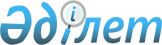 Қазақстан Республикасы Әділет министрінің кейбір бұйрықтарына өзгерістер енгізу туралыҚазақстан Республикасы Әділет министрінің 2021 жылғы 15 маусымдағы № 508 бұйрығы. Қазақстан Республикасының Әділет министрлігінде 2021 жылғы 16 маусымда № 23037 болып тіркелді
      "Селекциялық жетістіктерді қорғау туралы" Қазақстан Республикасы Заңының 3-1-бабының 2-тармағының 2) тармақшасына, "Қазақстан Республикасының Патент Заңы" Қазақстан Республикасы Заңының 4-бабының 2-тармағының 2) тармақшасына, "Тауар таңбалары, қызмет көрсету таңбалары және тауар шығарылған жерлердің атаулары туралы" Қазақстан Республикасы Заңының 3-бабының 2-тармағының 2) тармақшасына, "Интегралдық микросхемалар топологияларын құқықтық қорғау туралы" Қазақстан Республикасы Заңының 4-бабының 2) тармақшасына және "Мемлекеттік көрсетілетін қызметтер туралы" Қазақстан Республикасы Заңының 10-бабының 1) тармақшасына сәйкес БҰЙЫРАМЫН:
      1. Қоса беріліп отырған Қазақстан Республикасы Әділет министрінің өзгерістер енгізілетін кейбір бұйрықтарының тізбесі қосымшаға сәйкес осы бұйрықпен бекітілсін.
      2. Зияткерлік меншік құқығы департаменті Қазақстан Республикасының заңнамасында белгіленген тәртіппен:
      1) осы бұйрықты мемлекеттік тіркеуді;
      2) осы бұйрықты Қазақстан Республикасы Әділет министрлігінің ресми интернет-ресурсында орналастыруды қамтамасыз етсін.
      3. Осы бұйрықтың орындалуын бақылау жетекшілік ететін Қазақстан Республикасының Әділет вице-министріне жүктелсін.
      4. Осы бұйрық оның алғашқы ресми жарияланған күнінен кейін күнтізбелік он күн өткен соң қолданысқа енгізіледі.
      "КЕЛІСІЛГЕН"
      Қазақстан Республикасының 
      Цифрлық даму, инновациялар және 
      аэроғарыш өнеркәсібі министрлігі Қазақстан Республикасы Әділет министрінің өзгерістер енгізілетін кейбір бұйрықтарының тізбесі
      1. "Селекциялық жетістіктердің, өнертабыстардың, пайдалы модельдердің, өнеркәсіптік үлгілердің, тауар белгілерінің және тауар шығарылған жерлер атауларының, интегралдық микросхемалар топологияларының мемлекеттік тізілімдерінен үзінді көшірмелер беру қағидаларын бекіту туралы" Қазақстан Республикасы Әділет министрінің 2018 жылғы 28 тамыздағы № 1313 бұйрығына (Нормативтік құқықтық актілерді мемлекеттік тіркеу тізілімінде № 17327 болып тіркелген) келесі өзгеріс енгізілсін:
      Жоғарыда аталған бұйрықпен бекітілген Селекциялық жетістіктердің, өнертабыстардың, пайдалы модельдердің, өнеркәсіптік үлгілердің, тауар белгілерінің және тауар шығарылған жерлер атауларының, интегралдық микросхемалар топологияларының мемлекеттік тізілімдерінен үзінді көшірмелер беру қағидаларын бекіту туралы қағидасы Қазақстан Республикасы Әділет министрінің кейбір бұйрықтары тізбесіндегі (бұдан әрі – тізбе) 1-қосымшаға сәйкес жаңа редакцияда жазылсын.
      2. "Тауар таңбаларын және тауар шығарылған жерлердiң атауларын тауар таңбаларының мемлекеттік тізілімінде және тауар шығарылған жерлер атауларының мемлекеттік тізілімінде тіркеу және қорғау құжаттары мен олардың телнұсқаларын беру, тіркеудің қолданысын тоқтату және оны жарамсыз деп тану қағидаларын бекіту туралы" Қазақстан Республикасы Әділет министрінің 2018 жылғы 29 тамыздағы № 1340 бұйрығына (Нормативтік құқықтық актілерді мемлекеттік тіркеу тізілімінде № 17414 болып тіркелген) келесі өзгерістер енгізілсін:
      Жоғарыда аталған бұйрықпен бекітілген Тауар таңбаларын және тауар шығарылған жерлердiң атауларын тауар таңбаларының мемлекеттік тізілімінде және тауар шығарылған жерлер атауларының мемлекеттік тізілімінде тіркеу және қорғау құжаттары мен олардың телнұсқаларын беру, тіркеудің қолданысын тоқтату және оны жарамсыз деп тану қағидалары:
      38-тармақ мынадай редакцияда жазылсын:
      "38. Өзгерістер тіркеу нөмірін, заңды тұлғаның ресми атауын, тегін, атын және әкесінің атын (бар болған жағдайда), заңды тұлғаның орналасқан жерінің мекенжайын, жеке тұлғаның тұрғылықты жерін, сондай-ақ өзгерістер енгізгені үшін тиісті төлемді көрсете отырып, тиісті өзгерістер енгізу туралы еркін нысанда өтінішхат беру жолымен енгізіледі.
      Қазақстан Республикасы Үкіметінің шешімі бойынша және Қазақстан Республикасы Президентінің жарлығы бойынша болған әкімшілік - аумақтық бірліктер атауларының, қалалардың, облыстардың, аудандардың атауларының, сондай-ақ жергілікті атқарушы органның шешімі бойынша болған елді мекендердің құрамдас бөліктері атауларының өзгерістері өтеусіз негізде жүзеге асырылады.
      Өтінішхатқа иесі (құқық иеленуші) немесе патенттік сенім білдірілген өкіл немесе сенімхат негізінде әрекет ететін өзге де өкіл қол қояды.
      Өтінішхатта көрсетілген, бір құқық иеленушіге тиесілі бірнеше тауар белгілері болған кезде, осы өзгерістер бір типті болып есептеледі және мұндай жағдайда ақы төлеу әрбір кейінгі тауар таңбасы үшін бір үлгідегі өзгерістер енгізу ретінде жүргізіледі.";
      43-тармақ мынадай редакцияда жазылсын:
      "43. Өзгерістер тіркеу нөмірін, заңды тұлғаның ресми атауын, тегін, атын және әкесінің атын (ол болған жағдайда), заңды тұлғаның орналасқан жерінің мекенжайын, жеке тұлғаның тұрғылықты жерін, сондай-ақ өзгерістер енгізгені үшін тиісті төлемді көрсете отырып, тиісті өзгерістер енгізу туралы еркін нысанда өтінішхат беру жолымен енгізіледі.
      Қазақстан Республикасы Үкіметінің шешімі бойынша және Қазақстан Республикасы Президентінің жарлығы бойынша болған әкімшілік - аумақтық бірліктер атауларының, қалалардың, облыстардың, аудандардың атауларының, сондай-ақ жергілікті атқарушы органның шешімі бойынша болған елді мекендердің құрамдас бөліктері атауларының өзгерістері өтеусіз негізде жүзеге асырылады.
      Өтінішхатқа иеленуші (құқық иеленуші) немесе патенттік сенім білдірілген өкіл немесе сенімхат негізінде әрекет ететін өзге де өкіл қол қояды.
      Өтінішхатта көрсетілген, бір құқық иеленушіге тиесілі бірнеше тауар белгілері болған кезде, осы өзгерістер бір типті болып есептеледі және мұндай жағдайда ақы төлеу әрбір кейінгі тауар таңбасы үшін бір үлгідегі өзгерістер енгізу ретінде жүргізіледі.";
      1-қосымшада:
      реттік нөмірі 1-жолда:
      3-баған мынадай редакцияда жазылсын:
      "Қазақстан Республикасы Әділет министрлігінің "Ұлттық зияткерлік меншік институты" шаруашылық жүргізу құқығындағы республикалық мемлекеттік кәсіпорны (бұдан әрі – "ҰЗМИ" ШЖҚ РМК).";
      реттік нөмірі 7-жолда:
      3-баған мынадай редакцияда жазылсын:
      "1) порталда - жөндеу жұмыстарын жүргізуге байланысты техникалық үзілістерді қоспағанда, құжаттарды қабылдау тәулік бойы жүзеге асырылады (көрсетілетін қызметті алушы Қазақстан Республикасының еңбек заңнамасына сәйкес жұмыс уақыты аяқталғаннан кейін, демалыс және мереке күндері жүгінген кезде өтініштер қабылдау мен мемлекеттік қызмет көрсету нәтижелерін беру келесі жұмыс күні жүзеге асырылады);
      2) көрсетілетін қызметті беруші - Қазақстан Республикасының еңбек заңнамасына сәйкес демалыс және мереке күндерінен басқа, дүйсенбіден бастап жұманы қоса алғанда, сағат 13.00-ден 14.00-ге дейінгі түскі үзіліспен сағат 9.00-ден 18.00-ге дейін.
      Мемлекеттік қызмет көрсету орындарының мекенжайы: "ҰЗМИ" ШЖҚ РМК-ның www.kazpatent.kz интернет-ресурсының "Мемлекеттік көрсетілетін қызметтер" бөлімінде орналастырылған.";
      3-қосымшаның екінші абзацы мынадай редакцияда жазылсын:
      "Мекенжайы: 010000, Қазақстан Республикасы, Нұр-Сұлтан қаласы, Есіл ауданы, Мәңгілік Ел даңғылы, 57А ғимараты, тұрғын емес үй-жай 8";
      4-қосымша осы тізбенің 2-қосымшасына сәйкес жаңа редакцияда жазылсын;
      5-қосымша осы тізбенің 3-қосымшасына сәйкес жаңа редакцияда жазылсын;
      7-қосымшада:
      реттік нөмірі 1-жолда:
      3-баған мынадай редакцияда жазылсын:
      "Қазақстан Республикасы Әділет министрлігінің "Ұлттық зияткерлік меншік институты" шаруашылық жүргізу құқығындағы республикалық мемлекеттік кәсіпорны (бұдан әрі – "ҰЗМИ" ШЖҚ РМК).";
      реттік нөмірі 7-жолда:
      3-баған мынадай редакцияда жазылсын:
      "1) порталда - жөндеу жұмыстарын жүргізуге байланысты техникалық үзілістерді қоспағанда, құжаттарды қабылдау тәулік бойы жүзеге асырылады (көрсетілетін қызметті алушы Қазақстан Республикасының еңбек заңнамасына сәйкес жұмыс уақыты аяқталғаннан кейін, демалыс және мереке күндері жүгінген кезде өтініштер қабылдау мен мемлекеттік қызмет көрсету нәтижелерін беру келесі жұмыс күні жүзеге асырылады);
      2) көрсетілетін қызметті беруші - Қазақстан Республикасының еңбек заңнамасына сәйкес демалыс және мереке күндерінен басқа, дүйсенбіден бастап жұманы қоса алғанда, сағат 13.00-ден 14.00-ге дейінгі түскі үзіліспен сағат 9.00-ден 18.00-ге дейін.
      Мемлекеттік қызмет көрсету орындарының мекенжайы: "ҰЗМИ" ШЖҚ РМК-ның www.kazpatent.kz интернет-ресурсының "Мемлекеттік көрсетілетін қызметтер" бөлімінде орналастырылған.";
      9-қосымша осы тізбенің 4-қосымшасына сәйкес жаңа редакцияда жазылсын;
      10-қосымша осы тізбенің 5-қосымшасына сәйкес жаңа редакцияда жазылсын;
      14-қосымша осы тізбенің 6-қосымшасына сәйкес жаңа редакцияда жазылсын;
      15-қосымша осы тізбенің 7-қосымшасына сәйкес жаңа редакцияда жазылсын.
      3. "Өнеркәсіптік меншік объектілерін Өнертабыстардың мемлекеттік тізілімінде, Пайдалы модельдердің мемлекеттік тізілімінде, Өнеркәсіптік үлгілердің мемлекеттік тізілімінде тіркеу және қорғау құжаттарын және олардың телнұсқаларын беру, патенттерді жарамсыз деп тану және олардың қолданылуын мерзімінен бұрын тоқтату қағидаларын бекіту туралы" Қазақстан Республикасы Әділет министрінің 2018 жылғы 29 тамыздағы № 1341 бұйрығына (Нормативтік құқықтық актілерді мемлекеттік тіркеу тізілімінде № 17415 болып тіркелген) келесі өзгерістер енгізілсін:
      Жоғарыда аталған бұйрықпен бекітілген Өнеркәсіптік меншік объектілерін Өнертабыстардың мемлекеттік тізілімінде, Пайдалы модельдердің мемлекеттік тізілімінде, Өнеркәсіптік үлгілердің мемлекеттік тізілімінде тіркеу және қорғау құжаттарын және олардың телнұсқаларын беру, патенттерді жарамсыз деп тану және олардың қолданылуын мерзімінен бұрын тоқтату қағидалары:
      27-тармақ мынадай редакцияда жазылсын:
      "27. Өзгерістер патент иеленуші немесе сенімхат негізінде әрекет ететін өкіл тиісті өзгерістер енгізу туралы көрсетілетін қызметті берушіге өтініш беру жолымен енгізіледі.
      Қазақстан Республикасы Үкіметінің шешімі бойынша және Қазақстан Республикасы Президентінің жарлығы бойынша болған әкімшілік - аумақтық бірліктер атауларының, қалалардың, облыстардың, аудандардың атауларының, сондай-ақ жергілікті атқарушы органның шешімі бойынша болған елді мекендердің құрамдас бөліктері атауларының өзгерістері өтеусіз негізде жүзеге асырылады.
      Бір патент иеленушіге тиесілі өтінішхатта көрсетілген бірнеше қорғау құжаттары болған кезде осы өзгерістер бір типті болып есептеледі және мұндай жағдайда төлем әрбір кейінгі қорғау құжаты үшін бір үлгідегі өзгерістер енгізу ретінде жүргізіледі.";
      1-қосымшада:
      реттік нөмірі 1-жолда:
      3-баған мынадай редакцияда жазылсын:
      "Қазақстан Республикасы Әділет министрлігінің "Ұлттық зияткерлік меншік институты" шаруашылық жүргізу құқығындағы республикалық мемлекеттік кәсіпорны (бұдан әрі – "ҰЗМИ" ШЖҚ РМК).";
      реттік нөмірі 7-жолда:
      3-баған мынадай редакцияда жазылсын:
      "1) порталда - жөндеу жұмыстарын жүргізуге байланысты техникалық үзілістерді қоспағанда, құжаттарды қабылдау тәулік бойы жүзеге асырылады (көрсетілетін қызметті алушы Қазақстан Республикасының еңбек заңнамасына сәйкес жұмыс уақыты аяқталғаннан кейін, демалыс және мереке күндері жүгінген кезде өтініштер қабылдау мен мемлекеттік қызмет көрсету нәтижелерін беру келесі жұмыс күні жүзеге асырылады);
      2) көрсетілетін қызметті беруші - Қазақстан Республикасының еңбек заңнамасына және "Қазақстан Республикасындағы мерекелер туралы" Қазақстан Республикасы Заңының 5-бабына сәйкес демалыс және мереке күндерінен басқа, дүйсенбіден бастап жұманы қоса алғанда, сағат 13.00-ден 14.00-ге дейінгі түскі үзіліспен сағат 9.00-ден 18.00-ге дейін.
      Мемлекеттік қызмет көрсету орындарының мекенжайы: "ҰЗМИ" ШЖҚ РМК-ның www.kazpatent.kz интернет-ресурсының "Мемлекеттік көрсетілетін қызметтер" бөлімінде орналастырылған.";
      3-қосымшаның екінші абзацы мынадай редакцияда жазылсын:
      "Мекенжайы: 010000, Қазақстан Республикасы, Нұр-Сұлтан қаласы, Есіл ауданы, Мәңгілік Ел даңғылы, 57А ғимараты, тұрғын емес үй-жай 8";
      4-қосымша осы тізбенің 8-қосымшасына сәйкес жаңа редакцияда жазылсын;
      5-қосымша осы тізбенің 9-қосымшасына сәйкес жаңа редакцияда жазылсын;
      11-қосымша осы тізбенің 10-қосымшасына сәйкес жаңа редакцияда жазылсын;
      12-қосымша осы тізбенің 11-қосымшасына сәйкес жаңа редакцияда жазылсын.
      4. "Интегралдық микросхемалар топологияларының мемлекеттік тізіліміне топологияларды енгізу және тіркеу туралы куәліктерді, авторлардың куәліктерін беру қағидаларын бекіту туралы" Қазақстан Республикасы Әділет министрінің 2018 жылғы 29 тамыздағы № 1342 бұйрығына (Нормативтік құқықтық актілерді мемлекеттік тіркеу тізілімінде № 17397 болып тіркелген) келесі өзгерістер енгізілсін:
      Жоғарыда аталған бұйрықпен бекітілген Интегралдық микросхемалар топологияларының мемлекеттік тізіліміне топологияларды енгізу және тіркеу туралы куәліктерді, авторлардың куәліктерін беру қағидалары:
      3-қосымшаның екінші абзацы мынадай редакцияда жазылсын:
      "Мекенжайы: 010000, Қазақстан Республикасы, Нұр-Сұлтан қаласы, Есіл ауданы, Мәңгілік Ел даңғылы, 57А ғимараты, тұрғын емес үй-жай 8";
      6-тармақ мынадай редакцияда жазылсын:
      "6. Мемлекеттік қызметті көрсетуге арналған өтінішке көрсетілетін қызметті берушіге келіп түскен сәтте автоматты түрде тіркеу нөмірі енгізіледі.
      Көрсетілетін қызметті алушы Қазақстан Республикасының еңбек заңнамасына сәйкес жұмыс уақыты аяқталғаннан кейін, демалыс және мереке күндері жүгінген кезде өтініштер қабылдау мен мемлекеттік қызмет көрсету нәтижелерін беру келесі жұмыс күні жүзеге асырылады.
      Көрсетілетін қызметті беруші құжаттарды тіркеген сәттен бастап 5 (бес) жұмыс күні ішінде ұсынылған құжаттардың толықтығын тексереді.
      Төлемді растайтын құжат туралы мәліметтерді көрсетілетін қызметті беруші "электрондық үкімет" шлюзі арқылы тиісті мемлекеттік ақпараттық жүйеден алады.
      Тиісті құжаттарды тексеру және төлем нәтижелері бойынша, сондай-ақ бас тартуға негіздер болмаған жағдайда, көрсетілетін қызметті беруші 5 (бес) жұмыс күні ішінде мемлекеттік қызмет көрсету туралы хабарлама дайындайды және осы қағидалардың 4-қосымшасына сәйкес электрондық нысанда көрсетілетін қызметті алушының "жеке кабинетіне" жолдайды.
      Егер көрсетілетін қызметті алушымен құжаттардың толық топтамасы ұсынылмаған жағдайда, немесе стандарттың 9-тармағында көрсетілген негіздер бойынша жауапты орындаушы осы қағидалардың 5-қосымшасына сәйкес көрсетілетін қызметті беруші басшысының қолы қойылған (ЭЦҚ) нысан бойынша көрсетілген мерзімде өтінішті одан әрі қараудан дәлелді бас тартуды дайындайды және көрсетілетін қызметті алушыға жолдайды.";
      10-тармақ мынадай редакцияда жазылсын:
      "10. Топологияларды тіркеу туралы шешімнің негізінде куәлік беру жөнінде "Ұлттық зияткерлік меншік институты" шаруашылық жүргізу құқығындағы республикалық мемлекеттік кәсіпорын (бұдан әрі – "ҰЗМИ" ШЖҚ РМК) қызметіне төлем расталған кезде Қазақстан Республикасының интегралдық микросхемалар топологияларының мемлекеттік тізіліміне (бұдан әрі - мемлекеттік тізілім) "ҰЗМИ" ШЖҚ РМК топология бойынша мәліметті оған реттік нөмір бере отырып, енгізеді.";
      12-тармақ мынадай редакцияда жазылсын:
      "12. Мемлекеттік тізілімге енгізілген мәліметтер негізінде "ҰЗМИ" ШЖҚ РМК осы қағидалардың 6-қосымшасына сәйкес нысан бойынша куәлік береді. Куәлік қазақ, орыс және ағылшын тілдерінде толтырылады.
      "ҰЗМИ" ШЖҚ РМК құқық иесіне не оның өкіліне сенімхат (егер өтінімді өкілдің өзі берген жағдайда) немесе сенімхаттың көшірмесі бойынша (егер өтінім патенттік сенім білдірілген өкілге берілсе), "ҰЗМИ" ШЖҚ РМК-на төлем құжаты келіп түскен күнінен бастап 10 (он) жұмыс күні ішінде куәлікті жібереді (береді).";
      15 және 16-тармақтар мынадай редакцияда жазылсын:
      "15. Құқық иесі болып табылмайтын топологияның авторына "ҰЗМИ" ШЖҚ РМК автордың куәлігін осы қағидалардың 7-қосымшасына сәйкес береді.
      16. Автордың куәлігі өтініш иесіне, куәлікті беруге өтінімде көрсетілген топологияның әр авторына автордың куәлігін беруге дайындық жөнінде "ҰЗМИ" ШЖҚ РМК қызметіне төлем расталған кезде беріледі.";
      1-қосымшада:
      реттік нөмірі 1-жолда:
      3-баған мынадай редакцияда жазылсын:
      "Қазақстан Республикасы Әділет министрлігінің "Ұлттық зияткерлік меншік институты" шаруашылық жүргізу құқығындағы республикалық мемлекеттік кәсіпорны (бұдан әрі – "ҰЗМИ" ШЖҚ РМК).";
      реттік нөмірі 3-жолда:
      3-баған мынадай редакцияда жазылсын:
      "10 (он) жұмыс күні";
      реттік нөмірі 7-жолда:
      3-баған мынадай редакцияда жазылсын:
      "1) порталда- жөндеу жұмыстарын жүргізуге байланысты техникалық үзілістерді қоспағанда, құжаттарды қабылдау тәулік бойы жүзеге асырылады (көрсетілетін қызметті алушы Қазақстан Республикасының еңбек заңнамасына сәйкес жұмыс уақыты аяқталғаннан кейін, демалыс және мереке күндері жүгінген кезде өтініштер қабылдау мен мемлекеттік қызмет көрсету нәтижелерін беру келесі жұмыс күні жүзеге асырылады);
      2) көрсетілетін қызметті беруші - Қазақстан Республикасының еңбек заңнамасына және "Қазақстан Республикасындағы мерекелер туралы" Қазақстан Республикасы Заңының 5-бабына сәйкес демалыс және мереке күндерінен басқа, дүйсенбіден бастап жұманы қоса алғанда, сағат 13.00-ден 14.00-ге дейінгі түскі үзіліспен сағат 9.00-ден 18.00-ге дейін.
      Мемлекеттік қызмет көрсету орындарының мекенжайы: "ҰЗМИ" ШЖҚ РМК-ның www.kazpatent.kz интернет-ресурсының "Мемлекеттік көрсетілетін қызметтер" бөлімінде орналастырылған.";
      4-қосымша осы тізбенің 12-қосымшасына сәйкес жаңа редакцияда жазылсын;
      5-қосымша осы тізбенің 13-қосымшасына сәйкес жаңа редакцияда жазылсын.
      5. "Селекциялық жетістіктердің мемлекеттік тізіліміндегі селекциялық жетістіктерді тіркеу және қорғау құжаттары мен олардың телнұсқаларын беру, патенттердің күшін жою және қолданысын мерзімінен бұрын тоқтату қағидаларын бекіту туралы" Қазақстан Республикасы Әділет министрінің 2018 жылғы 29 тамыздағы № 1343 бұйрығына (Нормативтік құқықтық актілерді мемлекеттік тіркеу тізілімінде № 17416 болып тіркелген) келесі өзгерістер енгізілсін:
      Жоғарыда аталған бұйрықпен бекітілген Селекциялық жетістіктердің мемлекеттік тізіліміндегі селекциялық жетістіктерді тіркеу және қорғау құжаттары мен олардың телнұсқаларын беру, патенттердің күшін жою және қолданысын мерзімінен бұрын тоқтату қағидалары:
      26-тармақ мынадай редакцияда жазылсын:
      "26. Өзгерістер патент иеленушінің (құқық мирасқордың)немесе патент иесінің сенімхаты бойынша әрекет ететін өкілінің сараптама жасау ұйымына тиісті өзгерістерді енгізу туралы ұсыныс хатты беруі арқылы енгізіледі.
      Қазақстан Республикасы Үкіметінің шешімі бойынша және Қазақстан Республикасы Президентінің жарлығы бойынша болған әкімшілік - аумақтық бірліктер атауларының, қалалардың, облыстардың, аудандардың атауларының, сондай-ақ жергілікті атқарушы органның шешімі бойынша болған елді мекендердің құрамдас бөліктері атауларының өзгерістері өтеусіз негізде жүзеге асырылады.";
      1-қосымшада:
      реттік нөмірі 1-жолда:
      3-баған мынадай редакцияда жазылсын:
      "Қазақстан Республикасы Әділет министрлігінің "Ұлттық зияткерлік меншік институты" шаруашылық жүргізу құқығындағы республикалық мемлекеттік кәсіпорны (бұдан әрі – "ҰЗМИ" ШЖҚ РМК).";
      реттік нөмірі 7-жолда:
      3-баған мынадай редакцияда жазылсын:
      "1) порталда – жөндеу жұмыстарын жүргізуге байланысты техникалық үзілістерді қоспағанда, құжаттарды қабылдау тәулік бойы жүзеге асырылады (көрсетілетін қызметті алушы Қазақстан Республикасының еңбек заңнамасына сәйкес жұмыс уақыты аяқталғаннан кейін, демалыс және мереке күндері жүгінген кезде өтініштер қабылдау мен мемлекеттік қызмет көрсету нәтижелерін беру келесі жұмыс күні жүзеге асырылады);
      2) көрсетілетін қызметті беруші - Қазақстан Республикасының еңбек заңнамасына және "Қазақстан Республикасындағы мерекелер туралы" Қазақстан Республикасы Заңының 5-бабына сәйкес демалыс және мереке күндерінен басқа, дүйсенбіден бастап жұманы қоса алғанда, сағат 13.00-ден 14.00-ге дейінгі түскі үзіліспен сағат 9.00-ден 18.00-ге дейін.
      Мемлекеттік қызмет көрсету орындарының мекенжайы: "ҰЗМИ" ШЖҚ РМК-ның www.kazpatent.kz интернет-ресурсының "Мемлекеттік көрсетілетін қызметтер" бөлімінде орналастырылған.";
      3-қосымшаның екінші абзацы мынадай редакцияда жазылсын:
      "Мекенжайы: 010000, Қазақстан Республикасы, Нұр-Сұлтан қаласы, Есіл ауданы, Мәңгілік Ел даңғылы, 57А ғимараты, тұрғын емес үй-жай 8";
      4-қосымша осы тізбенің 14-қосымшасына сәйкес жаңа редакцияда жазылсын;
      5-қосымша осы тізбенің 15-қосымшасына сәйкес жаңа редакцияда жазылсын;
      9-қосымша осы тізбенің 16-қосымшасына сәйкес жаңа редакцияда жазылсын;
      10-қосымша осы тізбенің 17-қосымшасына сәйкес жаңа редакцияда жазылсын;
      11-қосымшаның үшінші абзацы мынадай редакцияда жазылсын:
      "Аталған қорғау құжатының жарамдылығын күшінде сақтау төлемақысы, құжаттың берілуі туралы мәліметтердің жарияланған күнінен бастап екі ай ішінде төленеді және төлемақысының төленгенін растайтын құжаттар "ҰЗМИ" ШЖҚ РМК жіберіледі.".
      6. "Тауар белгілерін мемлекеттiк тіркеу тiзiлiмiнде айрықша құқықтарды беру, тауар белгісін пайдалануға құқық беру туралы қағидаларын бекiту туралы" Қазақстан Республикасы Әділет министрінің 2018 жылғы 29 тамыздағы № 1345 бұйрығына (Нормативтік құқықтық актілерді мемлекеттік тіркеу тізілімінде № 17331 болып тіркелген) келесі өзгерістар енгізілсін:
      жоғарыда аталған бұйрықпен бекітілген Тауар белгілерін мемлекеттiк тіркеу тiзiлiмiнде айрықша құқықтарды беру, тауар белгісін пайдалануға құқық беру туралы қағидалары:
      3 және 4-тармақтар мынадай редакцияда жазылсын:
      "3. "Тауар таңбасына, селекциялық жетістікке, өнеркәсіптік меншік объектісіне, сондай-ақ интегралдық микросхема топологиясына айрықша құқықты беруді тіркеу" мемлекеттік қызметі (бұдан әрі – мемлекеттік қызмет) Қазақстан Республикасы Әділет министрлігінің "Ұлттық зияткерлік меншік институты" шаруашылық жүргізу құқығындағы республикалық мемлекеттік кәсіпорнымен көрсетіледі (бұдан әрі – көрсетілетін қызметті беруші).
      4. Мемлекеттік қызметті алу үшін жеке және (немесе) заңды тұлға (бұдан әрі – көрсетілетін қызметті алушы) осы қағиданың 1-қосымшасындағы "Тауар таңбасына, селекциялық жетістікке, өнеркәсіптік меншік объектісіне, сондай-ақ интегралдық микросхема топологиясына айрықша құқықты беруді тіркеу" мемлекеттік көрсетілетін қызмет стандартының (бұдан әрі – стандарт) 8-тармағында көрсетілген қосымша құжаттарымен осы қағидалардың 2 және 3-қосымшаларына сәйкес ЭЦҚ-мен қол қойылған электрондық құжат түріндегі өтініштерді көрсетілетін қызметті берушіге портал арқылы жолдайды.";
      10 және 11-тармақтар мынадай редакцияда жазылсын:
      "10. "Тауар таңбасын, селекциялық жетістікті, өнеркәсiптiк меншiк объектiсiн, сондай-ақ интегралдық микросхеманың топологиясын пайдалану құқығын беруді тіркеу" мемлекеттік қызметі (бұдан әрі – мемлекеттік қызмет) көрсетілетін қызметті берушімен көрсетіледі (бұдан әрі – көрсетілетін қызметті беруші).
      11. Мемлекеттік қызметті алу үшін жеке және (немесе) заңды тұлға (бұдан әрі – көрсетілетін қызметті алушы) осы қағидалардың 7-қосымшасындағы "Тауар таңбасын, селекциялық жетістікті, өнеркәсiптiк меншiк объектiсiн, сондай-ақ интегралдық микросхеманың топологиясын пайдалану құқығын беруді тіркеу" мемлекеттік көрсетілетін қызмет стандартының (бұдан әрі – стандарт) 8-тармағында көрсетілген қосымша құжаттарымен осы қағидалардың 8, 9 және 10-қосымшаларына сәйкес ЭЦҚ-мен қол қойылған электрондық құжат түріндегі өтініштерді көрсетілетін қызметті берушіге портал арқылы жолдайды.";
      1-қосымшада:
      тақырыбы мынадай редакцияда жазылсын:
      ""Тауар таңбасына, селекциялық жетістікке, өнеркәсіптік меншік объектісіне, сондай-ақ интегралдық микросхема топологиясына айрықша құқықты беруді тіркеу" мемлекеттік көрсетілетін қызмет стандарты";
      реттік нөмірі 1-жолда:
      3-баған мынадай редакцияда жазылсын:
      "Қазақстан Республикасы Әділет министрлігінің "Ұлттық зияткерлік меншік институты" шаруашылық жүргізу құқығындағы республикалық мемлекеттік кәсіпорны (бұдан әрі – "ҰЗМИ" ШЖҚ РМК).";
      реттік нөмірі 7-жолда:
      3-баған мынадай редакцияда жазылсын:
      "1) порталда - жөндеу жұмыстарын жүргізуге байланысты техникалық үзілістерді қоспағанда, құжаттарды қабылдау тәулік бойы жүзеге асырылады (көрсетілетін қызметті алушы Қазақстан Республикасының еңбек заңнамасына сәйкес жұмыс уақыты аяқталғаннан кейін, демалыс және мереке күндері жүгінген кезде өтініштер қабылдау мен мемлекеттік қызмет көрсету нәтижелерін беру келесі жұмыс күні жүзеге асырылады);
      2) көрсетілетін қызметті беруші - Қазақстан Республикасының еңбек заңнамасына және "Қазақстан Республикасындағы мерекелер туралы" Қазақстан Республикасы Заңының 5-бабына сәйкес демалыс және мереке күндерінен басқа, дүйсенбіден бастап жұманы қоса алғанда, сағат 13.00-ден 14.00-ге дейінгі түскі үзіліспен сағат 9.00-ден 18.00-ге дейін.
      Мемлекеттік қызмет көрсету орындарының мекенжайы: "ҰЗМИ" ШЖҚ РМК-ның www.kazpatent.kz интернет-ресурсының "Мемлекеттік көрсетілетін қызметтер" бөлімінде орналастырылған.";
      4-қосымшаның екінші абзацы мынадай редакцияда жазылсын:
      "Мекенжайы: 010000, Қазақстан Республикасы, Нұр-Сұлтан қаласы, Есіл ауданы, Мәңгілік Ел даңғылы, 57А ғимараты, тұрғын емес үй-жай 8";
      5-қосымша осы тізбенің 18-қосымшасына сәйкес жаңа редакцияда жазылсын;
      6-қосымша осы тізбенің 19-қосымшасына сәйкес жаңа редакцияда жазылсын;
      7-қосымшада:
      тақырыбы мынадай редакцияда жазылсын:
      ""Тауар таңбасын, селекциялық жетістікті, өнеркәсiптiк меншiк объектiсiн, сондай-ақ интегралдық микросхеманың топологиясын пайдалану құқығын беруді тіркеу" мемлекеттік көрсетілетін қызмет стандарты";
      реттік нөмірі 1-жолда:
      3-баған мынадай редакцияда жазылсын:
      "Қазақстан Республикасы Әділет министрлігінің "Ұлттық зияткерлік меншік институты" шаруашылық жүргізу құқығындағы республикалық мемлекеттік кәсіпорны (бұдан әрі – "ҰЗМИ" ШЖҚ РМК).";
      реттік нөмірі 7-жолда:
      3-баған мынадай редакцияда жазылсын:
      "1) порталда - жөндеу жұмыстарын жүргізуге байланысты техникалық үзілістерді қоспағанда, құжаттарды қабылдау тәулік бойы жүзеге асырылады (көрсетілетін қызметті алушы Қазақстан Республикасының еңбек заңнамасына сәйкес жұмыс уақыты аяқталғаннан кейін, демалыс және мереке күндері жүгінген кезде өтініштер қабылдау мен мемлекеттік қызмет көрсету нәтижелерін беру келесі жұмыс күні жүзеге асырылады);
      2) көрсетілетін қызметті беруші - Қазақстан Республикасының еңбек заңнамасына және "Қазақстан Республикасындағы мерекелер туралы" Қазақстан Республикасы Заңының 5-бабына сәйкес демалыс және мереке күндерінен басқа, дүйсенбіден бастап жұманы қоса алғанда, сағат 13.00-ден 14.00-ге дейінгі түскі үзіліспен сағат 9.00-ден 18.00-ге дейін.
      Мемлекеттік қызмет көрсету орындарының мекенжайы: "ҰЗМИ" ШЖҚ РМК-ның www.kazpatent.kz интернет-ресурсының "Мемлекеттік көрсетілетін қызметтер" бөлімінде орналастырылған.";
      11-қосымша осы тізбенің 20-қосымшасына сәйкес жаңа редакцияда жазылсын;
      12-қосымша осы тізбенің 21-қосымшасына сәйкес жаңа редакцияда жазылсын;
      13-қосымша осы тізбенің 22-қосымшасына сәйкес жаңа редакцияда жазылсын.
      7. "Селекциялық жетiстiкке айрықша құқық беруді, оны пайдалануға, ашық немесе мәжбүрлі лицензияға құқықты табыстауды Селекциялық жетiстiктердің мемлекеттік тізілімінде тіркеу қағидаларын бекіту туралы" Қазақстан Республикасы Әділет министрінің 2018 жылғы 29 тамыздағы № 1346 бұйрығына (Нормативтік құқықтық актілерді мемлекеттік тіркеу тізілімінде № 17332 болып тіркелген) келесі өзгерістер енгізілсін:
      Жоғарыда аталған бұйрықпен бекітілген Селекциялық жетiстiкке айрықша құқық беруді, оны пайдалануға, ашық немесе мәжбүрлі лицензияға құқықты табыстауды Селекциялық жетiстiктердің мемлекеттік тізілімінде тіркеу қағидалары:
      3 және 4-тармақтар мынадай редакцияда жазылсын:
      "3. "Тауар таңбасына, селекциялық жетістікке, өнеркәсіптік меншік объектісіне, сондай-ақ интегралдық микросхема топологиясына айрықша құқықты беруді тіркеу" мемлекеттік қызметі (бұдан әрі – мемлекеттік көрсетілетін қызмет) Қазақстан Республикасы Әділет министрлігінің "Ұлттық зияткерлік меншік институты" шаруашылық жүргізу құқығындағы республикалық мемлекеттік кәсіпорнымен көрсетіледі (бұдан әрі – көрсетілетін қызметті беруші).
      4. Мемлекеттік қызметті алу үшін жеке және (немесе) заңды тұлға (бұдан әрі – көрсетілетін қызметті алушы) осы қағиданың 1-қосымшасындағы "Тауар таңбасына, селекциялық жетістікке, өнеркәсіптік меншік объектісіне, сондай-ақ интегралдық микросхема топологиясына айрықша құқықты беруді тіркеу" мемлекеттік көрсетілетін қызмет стандартының (бұдан әрі – стандарт) 8-тармағында көрсетілген қосымша құжаттарымен осы қағидалардың 2 және 3-қосымшасына сәйкес ЭЦҚ-мен қол қойылған электрондық құжат түріндегі өтініштерді көрсетілетін қызметті берушіге портал арқылы жолдайды.";
      10 және 11-тармақтар мынадай редакцияда жазылсын:
      "10. "Тауар таңбасын, селекциялық жетістікті, өнеркәсiптiк меншiк объектiсiн, сондай-ақ интегралдық микросхеманың топологиясын пайдалану құқығын беруді тіркеу" мемлекеттік қызметі (бұдан әрі – мемлекеттік көрсетілетін қызмет) көрсетілетін қызметті берушімен көрсетіледі (бұдан әрі – көрсетілетін қызметті беруші).
      11. Мемлекеттік қызметті алу үшін жеке және (немесе) заңды тұлға (бұдан әрі – көрсетілетін қызметті алушы) осы қағиданың 7-қосымшасындағы "Тауар таңбасын, селекциялық жетістікті, өнеркәсiптiк меншiк объектiсiн, сондай-ақ интегралдық микросхеманың топологиясын пайдалану құқығын беруді тіркеу" мемлекеттік көрсетілетін қызмет стандартының (бұдан әрі – стандарт) 8-тармағында көрсетілген қосымша құжаттарымен осы қағидалардың 8, 9 және 10-қосымшаларына сәйкес ЭЦҚ-мен қол қойылған электрондық құжат түріндегі өтініштерді көрсетілетін қызметті берушіге портал арқылы жолдайды.";
      19 және 20-тармақтар мынадай редакцияда жазылсын:
      "19. Ашық лицензияға құқық беру үшін патент иеленуші "Ұлттық зияткерлік меншік институты" шаруашылық жүргізу құқығындағы республикалық мемлекеттік кәсіпорын (бұдан әрі – "ҰЗМИ" ШЖҚ РМК) кез келген тұлғаға селекциялық жетістіктерді пайдалануға лицензия алуға құқықты беру туралы өтініш береді.
      "ҰЗМИ" ШЖҚ РМК ашық лицензия беру туралы мәліметтерді бюллетеньде жариялайды.
      Көрсетілген лицензияны алуға ниет білдірген тұлға патент иеленушімен жазбаша түрде шарт жасасуға міндетті. Шарттың талаптары бойынша дауларды қолдаңыстағы заңнамаға сәйкес сотта қаралады.
      20. Соттың мәжбүрлі лицензиясын беру туралы шешімі негізінде "ҰЗМИ" ШЖҚ РМК Мемлекеттік тізілімге тиісті мәліметтерді енгізеді және оларды жариялайды. Сот шешімі шыққан күн тіркеу күні болып табылады.";
      1-қосымшада:
      тақырыбы мынадай редакцияда жазылсын:
      ""Тауар таңбасына, селекциялық жетістікке, өнеркәсіптік меншік объектісіне, сондай-ақ интегралдық микросхема топологиясына айрықша құқықты беруді тіркеу" мемлекеттік көрсетілетін қызмет стандарты";
      реттік нөмірі 1-жолда:
      3-баған мынадай редакцияда жазылсын:
      "Қазақстан Республикасы Әділет министрлігінің "Ұлттық зияткерлік меншік институты" шаруашылық жүргізу құқығындағы республикалық мемлекеттік кәсіпорны (бұдан әрі – "ҰЗМИ" ШЖҚ РМК).";
      реттік нөмірі 7-жолда:
      3-баған мынадай редакцияда жазылсын:
      "1) порталда – жөндеу жұмыстарын жүргізуге байланысты техникалық үзілістерді қоспағанда, құжаттарды қабылдау тәулік бойы жүзеге асырылады (көрсетілетін қызметті алушы Қазақстан Республикасының еңбек заңнамасына сәйкес жұмыс уақыты аяқталғаннан кейін, демалыс және мереке күндері жүгінген кезде өтініштер қабылдау мен мемлекеттік қызмет көрсету нәтижелерін беру келесі жұмыс күні жүзеге асырылады);
      2) көрсетілетін қызметті беруші - Қазақстан Республикасының еңбек заңнамасына және "Қазақстан Республикасындағы мерекелер туралы" Қазақстан Республикасы Заңының 5-бабына сәйкес демалыс және мереке күндерінен басқа, дүйсенбіден бастап жұманы қоса алғанда, сағат 13.00-ден 14.00-ге дейінгі түскі үзіліспен сағат 9.00-ден 18.00-ге дейін.
      Мемлекеттік қызмет көрсету орындарының мекенжайы: "ҰЗМИ" ШЖҚ РМК-ның www. kazpatent.kz интернет-ресурсының "Мемлекеттік көрсетілетін қызметтер" бөлімінде орналастырылған.";
      4-қосымшаның екінші абзацы мынадай редакцияда жазылсын:
      "Мекенжайы: 010000, Қазақстан Республикасы, Нұр-Сұлтан қаласы, Есіл ауданы, Мәңгілік Ел даңғылы, 57А ғимараты, тұрғын емес үй-жай 8";
      5-қосымша осы тізбенің 23-қосымшасына сәйкес жаңа редакцияда жазылсын;
      6-қосымша осы тізбенің 24-қосымшасына сәйкес жаңа редакцияда жазылсын;
      7-қосымшада:
      тақырыбы мынадай редакцияда жазылсын:
      ""Тауар таңбасын, селекциялық жетістікті, өнеркәсiптiк меншiк объектiсiн, сондай-ақ интегралдық микросхеманың топологиясын пайдалану құқығын беруді тіркеу" мемлекеттік көрсетілетін қызмет стандарты";
      реттік нөмірі 1-жолда:
      3-баған мынадай редакцияда жазылсын:
      "Қазақстан Республикасы Әділет министрлігінің "Ұлттық зияткерлік меншік институты" шаруашылық жүргізу құқығындағы республикалық мемлекеттік кәсіпорны (бұдан әрі – "ҰЗМИ" ШЖҚ РМК).";
      реттік нөмірі 7-жолда:
      3-баған мынадай редакцияда жазылсын:
      "1) порталда – жөндеу жұмыстарын жүргізуге байланысты техникалық үзілістерді қоспағанда, құжаттарды қабылдау тәулік бойы жүзеге асырылады (көрсетілетін қызметті алушы Қазақстан Республикасының еңбек заңнамасына сәйкес жұмыс уақыты аяқталғаннан кейін, демалыс және мереке күндері жүгінген кезде өтініштер қабылдау мен мемлекеттік қызмет көрсету нәтижелерін беру келесі жұмыс күні жүзеге асырылады);
      2) көрсетілетін қызметті беруші - Қазақстан Республикасының еңбек заңнамасына және "Қазақстан Республикасындағы мерекелер туралы" Қазақстан Республикасы Заңының 5-бабына сәйкес демалыс және мереке күндерінен басқа, дүйсенбіден бастап жұманы қоса алғанда, сағат 13.00-ден 14.00-ге дейінгі түскі үзіліспен сағат 9.00-ден 18.00-ге дейін.
      Мемлекеттік қызмет көрсету орындарының мекенжайы: "ҰЗМИ" ШЖҚ РМК-ның www. kazpatent.kz интернет-ресурсының "Мемлекеттік көрсетілетін қызметтер" бөлімінде орналастырылған.";
      11-қосымша осы тізбенің 25-қосымшасына сәйкес жаңа редакцияда жазылсын;
      12-қосымша осы тізбенің 26-қосымшасына сәйкес жаңа редакцияда жазылсын;
      13-қосымша осы тізбенің 27-қосымшасына сәйкес жаңа редакцияда жазылсын.
      8. "Өнеркәсіптік меншік объектісіне айрықша құқық беруді, оны пайдалануға, ашық немесе мәжбүрлі лицензияға құқықты табыстауды тиісті мемлекеттік тізілімдерде тіркеу қағидаларын бекіту туралы" Қазақстан Республикасы Әділет министрінің 2018 жылғы 29 тамыздағы № 1347 бұйрығына (Нормативтік құқықтық актілерді мемлекеттік тіркеу тізілімінде № 17329 болып тіркелген) келесі өзгерістер енгізілсін:
      Жоғарыда аталған бұйрықпен бекітілген Өнеркәсіптік меншік объектісіне айрықша құқық беруді, оны пайдалануға, ашық немесе мәжбүрлі лицензияға құқықты табыстауды тиісті мемлекеттік тізілімдерде тіркеу қағидалары:
      3 және 4-тармақтар мынадай редакцияда жазылсын:
      "3. "Тауар таңбасына, селекциялық жетістікке, өнеркәсіптік меншік объектісіне, сондай-ақ интегралдық микросхема топологиясына айрықша құқықты беруді тіркеу" мемлекеттік қызметі (бұдан әрі – мемлекеттік қызмет) Қазақстан Республикасы Әділет министрлігінің "Ұлттық зияткерлік меншік институты" шаруашылық жүргізу құқығындағы республикалық мемлекеттік кәсіпорнымен көрсетіледі (бұдан әрі – көрсетілетін қызметті беруші).
      4. Мемлекеттік қызметті алу үшін жеке және (немесе) заңды тұлға (бұдан әрі – көрсетілетін қызметті алушы) осы қағиданың 1-қосымшасындағы "Тауар таңбасына, селекциялық жетістікке, өнеркәсіптік меншік объектісіне, сондай-ақ интегралдық микросхема топологиясына айрықша құқықты беруді тіркеу" мемлекеттік көрсетілетін қызмет стандартының (бұдан әрі – стандарт) 8-тармағында көрсетілген қосымша құжаттарымен осы қағидалардың 2 және 3-қосымшаларына сәйкес ЭЦҚ-мен қол қойылған электрондық құжат түріндегі өтініштерді көрсетілетін қызметті берушіге портал арқылы жолдайды.";
      10 және 11-тармақтар мынадай редакцияда жазылсын:
      "10. "Тауар таңбасын, селекциялық жетістікті, өнеркәсiптiк меншiк объектiсiн, сондай-ақ интегралдық микросхеманың топологиясын пайдалану құқығын беруді тіркеу" мемлекеттік қызметі (бұдан әрі – мемлекеттік қызмет) көрсетілетін қызметті берушімен көрсетіледі (бұдан әрі – көрсетілетін қызметті беруші).
      11. Мемлекеттік қызметті алу үшін жеке және (немесе) заңды тұлға (бұдан әрі – көрсетілетін қызметті алушы) осы қағидалардың 7-қосымшасындағы "Тауар таңбасын, селекциялық жетістікті, өнеркәсiптiк меншiк объектiсiн, сондай-ақ интегралдық микросхеманың топологиясын пайдалану құқығын беруді тіркеу" мемлекеттік көрсетілетін қызмет стандартының (бұдан әрі – стандарт) 8-тармағында көрсетілген қосымша құжаттарымен осы қағидалардың 8, 9 және 10-қосымшаларына сәйкес ЭЦҚ-мен қол қойылған электрондық құжат түріндегі өтініштерді көрсетілетін қызметті берушіге портал арқылы жолдайды.";
      19 және 20-тармақтар мынадай редакцияда жазылсын:
      "19. Ашық лицензияға құқық беру үшін патент иеленуші "Ұлттық зияткерлік меншік институты" шаруашылық жүргізу құқығындағы республикалық кәсіпорын (бұдан әрі - "ҰЗМИ" ШЖҚ РМК) кез келген тұлғаға селекциялық жетістіктерді пайдалануға лицензия алуға құқықты беру туралы өтініш береді.
      "ҰЗМИ" ШЖҚ РМК ашық лицензия беру туралы мәліметтерді бюллетеньде жариялайды.
      Көрсетілген лицензияны алуға ниет білдірген тұлға патент иеленушімен жазбаша түрде шарт жасасуға міндетті. Шарттың талаптары бойынша дауларды қолдаңыстағы заңнамаға сәйкес сотта қаралады.
      20. Соттың мәжбүрлі лицензиясын беру туралы шешімі негізінде "ҰЗМИ" ШЖҚ РМК Мемлекеттік тізілімге тиісті мәліметтерді енгізеді және оларды жариялайды. Сот шешімі шыққан күн тіркеу күні болып табылады.";
      1-қосымшада:
      тақырыбы мынадай редакцияда жазылсын:
      ""Тауар таңбасына, селекциялық жетістікке, өнеркәсіптік меншік объектісіне, сондай-ақ интегралдық микросхема топологиясына айрықша құқықты беруді тіркеу" мемлекеттік көрсетілетін қызмет стандарты";
      реттік нөмірі 1-жолда:
      3-баған мынадай редакцияда жазылсын:
      "Қазақстан Республикасы Әділет министрлігінің "Ұлттық зияткерлік меншік институты" шаруашылық жүргізу құқығындағы республикалық мемлекеттік кәсіпорны (бұдан әрі – "ҰЗМИ" ШЖҚ РМК).";
      реттік нөмірі 7-жолда:
      3-баған мынадай редакцияда жазылсын:
      "1) порталда - жөндеу жұмыстарын жүргізуге байланысты техникалық үзілістерді қоспағанда, құжаттарды қабылдау тәулік бойы жүзеге асырылады (көрсетілетін қызметті алушы Қазақстан Республикасының еңбек заңнамасына сәйкес жұмыс уақыты аяқталғаннан кейін, демалыс және мереке күндері жүгінген кезде өтініштер қабылдау мен мемлекеттік қызмет көрсету нәтижелерін беру келесі жұмыс күні жүзеге асырылады);
      2) көрсетілетін қызметті беруші - Қазақстан Республикасының еңбек заңнамасына және "Қазақстан Республикасындағы мерекелер туралы" Қазақстан Республикасы Заңының 5-бабына сәйкес демалыс және мереке күндерінен басқа, дүйсенбіден бастап жұманы қоса алғанда, сағат 13.00-ден 14.00-ге дейінгі түскі үзіліспен сағат 9.00-ден 18.00-ге дейін.
      Мемлекеттік қызмет көрсету орындарының мекенжайы: "ҰЗМИ" ШЖҚ РМК-ның www.kazpatent.kz интернет-ресурсының "Мемлекеттік көрсетілетін қызметтер" бөлімінде орналастырылған.";
      4-қосымшаның екінші абзацы мынадай редакцияда жазылсын:
      "Мекенжайы: 010000, Қазақстан Республикасы, Нұр-Сұлтан қаласы, Есіл ауданы, Мәңгілік Ел даңғылы, 57А ғимараты, тұрғын емес үй-жай 8";
      5-қосымша осы тізбенің 28-қосымшасына сәйкес жаңа редакцияда жазылсын;
      6-қосымша осы тізбенің 29-қосымшасына сәйкес жаңа редакцияда жазылсын;
      7-қосымшада:
      тақырыбы мынадай редакцияда жазылсын:
      ""Тауар таңбасын, селекциялық жетістікті, өнеркәсiптiк меншiк объектiсiн, сондай-ақ интегралдық микросхеманың топологиясын пайдалану құқығын беруді тіркеу" мемлекеттік көрсетілетін қызмет стандарты";
      реттік нөмірі 1-жолда:
      3-баған мынадай редакцияда жазылсын:
      "Қазақстан Республикасы Әділет министрлігінің "Ұлттық зияткерлік меншік институты" шаруашылық жүргізу құқығындағы республикалық мемлекеттік кәсіпорны (бұдан әрі – "ҰЗМИ" ШЖҚ РМК).";
      реттік нөмірі 7-жолда:
      3-баған мынадай редакцияда жазылсын:
      "1) порталда - жөндеу жұмыстарын жүргізуге байланысты техникалық үзілістерді қоспағанда, құжаттарды қабылдау тәулік бойы жүзеге асырылады (көрсетілетін қызметті алушы Қазақстан Республикасының еңбек заңнамасына сәйкес жұмыс уақыты аяқталғаннан кейін, демалыс және мереке күндері жүгінген кезде өтініштер қабылдау мен мемлекеттік қызмет көрсету нәтижелерін беру келесі жұмыс күні жүзеге асырылады);
      2) көрсетілетін қызметті беруші - Қазақстан Республикасының еңбек заңнамасына және "Қазақстан Республикасындағы мерекелер туралы" Қазақстан Республикасы Заңының 5-бабына сәйкес демалыс және мереке күндерінен басқа, дүйсенбіден бастап жұманы қоса алғанда, сағат 13.00-ден 14.00-ге дейінгі түскі үзіліспен сағат 9.00-ден 18.00-ге дейін.
      Мемлекеттік қызмет көрсету орындарының мекенжайы: "ҰЗМИ" ШЖҚ РМК-ның www.kazpatent.kz интернет-ресурсының "Мемлекеттік көрсетілетін қызметтер" бөлімінде орналастырылған.";
      11-қосымша осы тізбенің 30-қосымшасына сәйкес жаңа редакцияда жазылсын;
      12-қосымша осы тізбенің 31-қосымшасына сәйкес жаңа редакцияда жазылсын;
      13-қосымша осы тізбенің 32-қосымшасына сәйкес жаңа редакцияда жазылсын. Селекциялық жетістіктердің, өнертабыстардың, пайдалы модельдердің, өнеркәсіптік үлгілердің, тауар белгілерінің және тауар шығарылған жерлер атауларының, интегралдық микросхемалар топологияларының мемлекеттік тізілімдерінен үзінді көшірмелер беру қағидалары 1 тарау. Жалпы ережелер.
      1. Осы Селекциялық жетістіктердің, өнертабыстардың, пайдалы модельдердің, өнеркәсіптік үлгілердің, тауар белгілерінің және тауар шығарылған жерлер атауларының, интегралдық микросхемалар топологияларының мемлекеттік тізілімдерінен үзінді көшірмелер беру қағидасы (бұдан әрі – Қағидалар) "Селекциялық жетістіктерді қорғау туралы" Қазақстан Республикасы Заңының 3-1-бабының 2-тармағының 2) тармақшасына, "Қазақстан Республикасының Патент Заңы" Қазақстан Республикасы Заңының 4-бабының 2-тармағының 2) тармақшасына, "Тауар таңбалары, қызмет көрсету таңбалары және тауар шығарылған жерлердің атаулары туралы" Қазақстан Республикасы Заңының 3-бабының 2-тармағының 2) тармақшасына, "Интегралдық микросхемалар топологияларын құқықтық қорғау туралы" Қазақстан Республикасы Заңының 4-бабының 2) тармақшасына сәйкес, Қазақстан Республикасының Селекциялық жетістіктерінің мемлекеттік тізілімінен, Өнертабыстарының мемлекеттік тізілімінен, Пайдалы модельдерінің мемлекеттік тізілімінен, Өнеркәсіптік үлгілерінің мемлекеттік тізілімінен, Тауар белгілерінің және тауар шығарылған жерлер атауларының мемлекеттік тізілімінен, Интегралдық микросхемалар топологияларының мемлекеттік тізілімінен (бұдан әрі – Мемлекеттік тізілім) үзінді көшірмелерін беру тәртібін айқындайды.
      2. Осы Қағидада мынадай негізгі ұғымдар қолданылады:
      1) өтініш беруші – Қазақстан Республикасының Селекциялық жетістіктерінің, өнертабыстарының, пайдалы модельдерінің, өнеркәсіптік үлгілерінің, тауар белгілерінің және тауарлар шығарылған жер атауларының , интегралдық микросхемалар топологияларының мемлекеттік тізілімінен үзінді көшірмені ұсынуға өтініш берген жеке немесе заңды тұлға;
      2) Пайдалы модельдердің мемлекеттік тізілімі – Тіркелген пайдалы модельдердің мемлекеттік тізілімі;
      3) патенттік сенім білдірілген өкілдер – Қазақстан Республикасының заңнамасына сәйкес уәкілетті орган мен сараптама жасау ұйымы алдында өкілдік етуге құқық берілген Қазақстан Республикасының азаматтары;
      4) сараптама ұйымы – Қазақстан Республикасы Үкіметінің шешімі бойынша шаруашылық жүргізу құқығындағы республикалық мемлекеттік кәсіпорынның ұйымдық-құқықтық нысанында құрылған, өз қызметінде уәкілетті органға ведомстволық бағынысты ұйым;
      5) Селекциялық жетiстiктердiң мемлекеттiк тiзiлiмi – Қазақстан Республикасының қорғалатын өсiмдiк сорттарының мемлекеттiк тiзiлiмi мен Қазақстан Республикасының патенттер берiлген сорттарды, тұқымдарды қамтитын қорғалатын жануарлар тұқымдарының мемлекеттiк тiзiлiмi;
      6) тауар белгісінің иесі (құқық иеленуші) немесе тауар шығарылған жердің атауын пайдалану құқығының иесі – Заңға сәйкес тауар белгісіне айрықша құқыққа немесе тауар шығарылған жердің атауын пайдалануға айрықша құқыққа ие жеке немесе заңды тұлға;
      7) Тауар шығарылған жерлер атауларының мемлекеттік тізілімі – Тіркелген тауардың шығарылған жерінің мемлекеттік тізімі;
      8) уәкілетті мемлекеттік орган (бұдан әрі – уәкілетті орган) – зияткерлік меншік құқықтарын сақтау және қорғау саласындағы мемлекеттік саясатты қалыптастыруды және іске асыруды жүзеге асыратын Қазақстан Республикасының Үкіметі айқындайтын мемлекеттік орган;
      9) "электрондық үкіметтің" веб-порталы (бұдан әрі – портал) – нормативтік құқықтық базаны қоса алғанда, барлық шоғырландырылған үкіметтік ақпаратқа және мемлекеттік қызметтерге, табиғи монополиялар субъектілерінің желілеріне қосуға техникалық шарттарды беру жөніндегі қызметтерге және квазимемлекеттік сектор субъектілерінің қызметтеріне қол жеткізудің бірыңғай терезесін білдіретін ақпараттық жүйе;
      10) "электрондық үкімет" төлем шлюзі (бұдан әрі – ЭҮТШ) – электрондық нысанда көрсетілетін ақылы қызметтер көрсету шеңберінде төлемдер жүргізу туралы ақпаратты беру процесін автоматтандыратын ақпараттық жүйе;
      11) электрондық цифрлық қолтаңба (бұдан әрі – ЭЦҚ) – электрондық цифрлық қолтаңба құралдарымен жасалған және электрондық құжаттың дұрыстығын, оның тиесілілігін және мазмұнының өзгермейтіндігін растайтын электрондық цифрлық нышандар терімі. 2-тарау. Селекциялық жетістіктердің, өнертабыстардың, пайдалы модельдердің, өнеркәсіптік үлгілердің, тауар белгілерінің және тауар шығарылған жерлер атауларының, интегралдық микросхемалар топологияларының мемлекеттік тізілімдерінен үзінді көшірмелер беру тәртібі
      3. Мемлекеттік тізілімдерден үзінділерді Қазақстан Республикасы Әділет министрлігінің "Ұлттық зияткерлік меншік институты" шаруашылық жүргізу құқығындағы республикалық мемлекеттік кәсіпорны (бұдан әрі – сараптама ұйымы) ұсынады.
      4. Өтініш беруші үзінді көшірме алу үшін сараптама ұйымына осы қағиданың 1-қосымшасына сәйкес селекциялық жетістіктердің, өнертабыстардың, пайдалы модельдердің, өнеркәсіптік үлгілердің, тауар белгілерінің және тауар шығарылған жер атауларының, интегралдық микросхемалар топологияларының мемлекеттік тізілімдерінен үзінді көшірме беру туралы өтінішхат (бұдан әрі – үзінді көшірме беру тулары өтінішхат) ұсынуы қажет.
      5. Қызмет www.kazpatent.kz сайтындағы "Тарифтер" бағанында орналастырылған сараптама ұйымының бағаларына сәйкес ақылы негізде көрсетіледі.
      Төлем қолма-қол ақшасыз аударым тәсілімен көрсетілетін қызметті берушінің "newscab.kazpatent.kz" ақпараттық жүйесімен түйістірілген екінші деңгейлі банктің төлем шлюзі арқылы, осы қағиданың 2-қосымшасында көрсетілген банктік ревизиттер бойынша жүзеге асырылады.
      Өтінішті портал арқылы жіберген кезде "жеке кабинетте" өтініштің қабылданғаны туралы мәртебе автоматты түрде көрсетіледі.
      6. Сараптама ұйымына үзінді көшірме беру туралы өтініш түскен кезде кіріс тіркеу нөмірі енгізіледі.
      Өтініш беруші жұмыс уақыты аяқталғаннан кейін, демалыс және мереке күндері жүгінген кезде Қазақстан Республикасының еңбек заңнамасына және "Қазақстан Республикасындағы мерекелер туралы" Қазақстан Республикасы Заңының 5-бабына сәйкес үзінді көшірме беруге өтініштерді қабылдау келесі жұмыс күні жүзеге асырылады.
      Жауапты орындаушы құжатты тіркеген сәттен бастап 2 (екі) жұмыс күні ішінде үзінді көшірмені ұсыну үшін төлемнің түсу фактісін тексереді.
      Төлемді растайтын құжат туралы мәліметтерді сараптама ұйымы "электрондық үкіметтің" шлюзі арқылы тиісті мемлекеттік ақпараттық жүйеден алады.
      Төлем түскен кезде жауапты орындаушы 3 (үш) жұмыс күні ішінде мемлекеттік тізілімдерден тиісті мәліметтері бар үзінді көшірмені қалыптастырады және оны өтініш берушінің "жеке кабинетіне" осы қағидаларғдың 3, 4 5, 6, 7, 8, 9, 10-қосымшаларына сәйкес электрондық нысанда жолдайды.
      Төлем болмаған жағдайда жауапты орындаушы 3 (үш) жұмыс күні ішінде дәлелді бас тартуды дайындайды және оны осы қағидалардың 11-қосымшасына сәйкес электрондық нысанда өтініш берушінің "жеке кабинетіне" жолдайды.
      7. Селекциялық жетістіктердің, өнертабыстардың, пайдалы модельдердің, өнеркәсіптік үлгілердің, тауар белгілерінің және тауарлар шығарылған жерлер атауларының, интегралдық микросхемалар топологияларының мемлекеттік тізілімдерінен үзінді көшірме беруден бас тарту үшін тиісті төлемді растайтын құжаттың болмауы негіз болып табылады.
      8. Мемлекеттік тізілімнен үзінді көшірме беру туралы өтінішхатты қарау мерзімі 5 (бес) жұмыс күнін құрайды. 3-тарау. Селекциялық жетістіктердің, өнертабыстардың, пайдалы модельдердің, өнеркәсіптік үлгілердің, тауар белгілерінің және тауар шығарылған жерлер атауларының, интегралдық микросхемалар топологияларының мемлекеттік тізілімдерінен үзінді көшірмелер
      9. Сараптама ұйымы Селекциялық жетістіктердің, өнертабыстардың, пайдалы модельдердің, өнеркәсіптік үлгілердің, тауар белгілерінің және тауар шығарылған жерлер атауларының, интегралдық микросхемалар топологияларының мемлекеттік тізілімдерінен мынадай үзінді көшірмелер ұсынады:
      1) Қағиданың 3-қосымшасына сәйкес Қазақстан Республикасы тауар белгілерінің мемлекеттік тізілімінен үзінді көшірме;
      2) Қағиданың 4-қосымшасына сәйкес Қазақстан Республикасының тауарлар шығарылған жерлер атауларының мемлекеттік тізілімінен үзінді көшірме;
      3) Қағиданың 5-қосымшасына сәйкес Қазақстан Республикасының өнертабыстарының мемлекеттік тізілімінен үзінді көшірме;
      4) Қағиданың 6-қосымшасына сәйкес Қазақстан Республикасының пайдалы модельдерінің мемлекеттік тізілімінен үзінді көшірме;
      5) Қағиданың 7-қосымшасына сәйкес Қазақстан Республикасының өнеркәсіптік үлгілерінің мемлекеттік тізілімінен үзінді көшірме;
      6) Қағиданың 8-қосымшасына сәйкес Қазақстан Республикасы селекциялық жетістіктерінің мемлекеттік тізілімінен үзінді көшірме;
      7) Қағиданың 9-қосымшасына сәйкес Қазақстан Республикасының тауар белгісінің мемлекеттік тізілімінен жалпыға ортақ тауар белгісінен үзінді көшірме;
      8) Қағиданың 10-қосымшасына сәйкес Қазақстан Республикасының интегралдық микросхемалар топологияларының мемлекеттік тізілімінен үзінді көшірме. Селекциялық жетістіктердің, өнертабыстардың, пайдалы модельдердің, өнеркәсіптік үлгілердің, тауар белгілерінің және тауар шығарылған жерлер атауларының, интегралдық микросхемалар топологияларының мемлекеттік тізілімдерінен үзінді көшірмелер беру туралы ӨТІНІШХАТ
      Өтініш беруші: ____________________________________________________________
      (қолы)                  аты, тегі, әкесінің аты (болған жағдайда)
      Мекенжайы: _______________________________________________________________
      Зияткерлік меншік объектісінің түрі ___________________________________________
      Тіркеу нөмірі немесе патент нөмірі ____________________________________________
      (Электрондық цифрлық қолтаңба) Мемлекеттік баж төлеу үшін көрсетілетін қызметті берушінің қажетті банк деректемелері
      Қабылдаушы: Қазақстан Республикасы Әділет министрлігінің "Ұлттық зияткерлік меншік институты" шарушылық жүргізу құқығындағы республикалық мемлекеттік кәсіпорны
      Мекенжайы: 010000, Қазақстан Республикасы, Нұр-Сұлтан қаласы, Есіл ауданы, Мәңгілік Ел даңғылы, 57А ғимараты, тұрғын емес үй-жай 8
      БСН: 020940003199
      КБЕ: 16
      ТБК: 859
      Банк атауы ЖСК БСК
      "Нұрбанк" акционерлік қоғамы KZ8584905KZ006015415NURSKZKX
      "Қазақстанның Халық Банкі" акционерлік қоғамы KZ386010111000288323
      HSBKKZKX, KZ366017111000000792 HSBKKZKX
      "Сбербанк" акционерлік қоғамының еншілес банкі KZ14914012203KZ0047J SABRKZKA
      Нұр-Сұлтан қаласындағы "ForteBank" акционерлік қоғамының филиалы KZ1096503F0007611692IRTYKZKA ҚАЗАҚСТАН РЕСПУБЛИКАСЫНЫҢ ТАУАР БЕЛГІЛЕРІНІҢ МЕМЛЕКЕТТІК ТІЗІЛІМІНЕН ҮЗІНДІ КӨШІРМЕЛЕР
      (Электрондық цифрлық қолтаңба) ҚАЗАҚСТАН РЕСПУБЛИКАСЫНЫҢ ТАУАР ШЫҒАРЫЛҒАН ЖЕРЛЕРІНІҢ АТАУЛАРЫНЫҢ МЕМЛЕКЕТТІК ТІЗІЛІМІНЕН ҮЗІНДІ КӨШІРМЕЛЕР
      (Электрондық цифрлық қолтаңба) ҚАЗАҚСТАН РЕСПУБЛИКАСЫНЫҢ ӨНЕРТАБЫСТАРЫНЫҢ МЕМЛЕКЕТТІК ТІЗІЛІМІНЕН ҮЗІНДІ КӨШІРМЕЛЕР
      (Электрондық цифрлық қолтаңба) ҚАЗАҚСТАН РЕСПУБЛИКАСЫНЫҢ ПАЙДАЛЫ МОДЕЛЬДЕРІНІҢ МЕМЛЕКЕТТІК ТІЗІЛІМІНЕН ҮЗІНДІ КӨШІРМЕЛЕР
      (Электрондық цифрлық қолтаңба) ҚАЗАҚСТАН РЕСПУБЛИКАСЫНЫҢ ӨНЕРКӘСІПТІК ҮЛГІЛЕРІНІҢ МЕМЛЕКЕТТІК ТІЗІЛІМІНЕН ҮЗІНДІ КӨШІРМЕЛЕР
      (Электрондық цифрлық қолтаңба) ҚАЗАҚСТАН РЕСПУБЛИКАСЫ СЕЛЕКЦИЯЛЫҚ ЖЕТІСТІКТЕРІНІҢ МЕМЛЕКЕТТІК ТІЗІЛІМІНЕН ҮЗІНДІ КӨШІРМЕЛЕР
      (Электрондық цифрлық қолтаңба) ҚАЗАҚСТАН РЕСПУБЛИКАСЫНЫҢ ТАУАР БЕЛГІСІНІҢ МЕМЛЕКЕТТІК ТІЗІЛІМІНЕН ЖАЛПЫҒА ОРТАҚ ТАУАР БЕЛГІСІНЕН ҮЗІНДІ КӨШІРМЕЛЕР
      (Электрондық цифрлық қолтаңба) ҚАЗАҚСТАН РЕСПУБЛИКАСЫНЫҢ ИНТЕГРАЛДЫҚ МИКРОСХЕМАЛАР ТОПОЛОГИЯЛАРЫНЫҢ МЕМЛЕКЕТТІК ТІЗІЛІМІНЕН ҮЗІНДІ КӨШІРМЕЛЕР
      (Электрондық цифрлық қолтаңба) Селекциялық жетістіктердің, өнертабыстардың, пайдалы модельдердің, өнеркәсіптік үлгілердің, тауар белгілерінің және тауар шығарылған жерлер атауларының, интегралдық микросхемалар топологияларының мемлекеттік тізілімдерінен үзінді көшірмелер беруден ДӘЛЕЛДІ БАС ТАРТУ
      "Ұлттық зияткерлік меншік институты" шаруашылық жүргізу құқығындағы республикалық мемлекеттік кәсіпорны өтініш беруші ұсынған төленгенін растайтын құжаттың болмауына байланысты селекциялық жетістіктердің, өнертабыстардың, пайдалы модельдердің, өнеркәсіптік үлгілердің, тауар белгілерінің және тауар шығарылған жерлер атауларының, интегралдық микросхемалар топологияларының мемлекеттік тізілімдерінен үзінді көшірмелер беруден бас тартады.
      (Электрондық цифрлық қолтаңба) "Тауар таңбасын тіркеу" мемлекеттік қызметін көрсету туралы ХАБАРЛАМА
      Қазақстан Республикасы Әділет министрлігінің "Ұлттық зияткерлік меншік институты" шаруашылық жүргізу құқығындағы республикалық мемлекеттік кәсіпорны "Тауар таңбалары, қызмет көрсету таңбалары және тауар шығарылған жерлердің атаулары туралы" Қазақстан Республикасы Заңының _ бабының _ тармағына сәйкес № _ тауар таңбасы Қазақстан Республикасы тауар таңбаларының мемлекеттік тізілімінде тіркелгенін хабарлайды.
      Қосымша:
      (Электрондық цифрлық қолтаңба) Өтінішті одан әрі қараудан ДӘЛЕЛДІ БАС ТАРТУ
      Қазақстан Республикасы Әділет министрлігінің "Ұлттық зияткерлік меншік институты" шаруашылық жүргізу құқығындағы республикалық мемлекеттік кәсіпорны ____________ байланысты, "Мемлекеттік көрсетілетін қызметтер туралы" Қазақстан Республикасы Заңының 19-бабына сәйкес өтінішті одан әрі қараудан бас тартылғанын хабарлайды.
      Қосымша:
      (Электрондық цифрлық қолтаңба) "Тауар шығарылған жердің атауын пайдалану құқығын тіркеу" мемлекеттік қызметін көрсету туралы ХАБАРЛАМА
      Қазақстан Республикасы Әділет министрлігінің "Ұлттық зияткерлік меншік институты" шаруашылық жүргізу құқығындағы республикалық мемлекеттік кәсіпорны "Тауар таңбалары, қызмет көрсету таңбалары және тауар шығарылған жерлердің атаулары туралы" Қазақстан Республикасы Заңының _ бабының _ тармағына сәйкес Тауар шығарылған жердің атауын пайдалану құқығы № _ Қазақстан Республикасы тауар шығарылған жердің атауын мемлекеттік тізілімінде тіркелгенін хабарлайды.
      Қосымша:
      (Электрондық цифрлық қолтаңба) Өтінішті одан әрі қараудан ДӘЛЕЛДІ БАС ТАРТУ
      Қазақстан Республикасы Әділет министрлігінің "Ұлттық зияткерлік меншік институты" шаруашылық жүргізу құқығындағы республикалық мемлекеттік кәсіпорны ____________ байланысты, "Мемлекеттік көрсетілетін қызметтер туралы" Қазақстан Республикасы Заңының 19-бабына сәйкес өтінішті одан әрі қараудан бас тартылғанын хабарлайды.
      Қосымша:
      (Электрондық цифрлық қолтаңба) Тауар таңбасына куәліктің телнұсқасын беру туралы ХАБАРЛАМА
      Қазақстан Республикасы Әділет министрлігінің "Ұлттық зияткерлік меншік институты" шаруашылық жүргізу құқығындағы республикалық мемлекеттік кәсіпорны "Тауар таңбалары, қызмет көрсету таңбалары және тауар шығарылған жерлердің атаулары туралы" Қазақстан Республикасы Заңының _ бабының _ тармағына сәйкес телнұсқа берілгені туралы хабарлайды. Беру туралы мәліметтер _____ жылғы № _ бюллетеньде жарияланды.
      Қосымша:
      (Электрондық цифрлық қолтаңба) Өтінішті одан әрі қараудан ДӘЛЕЛДІ БАС ТАРТУ
      Қазақстан Республикасы Әділет министрлігінің "Ұлттық зияткерлік меншік институты" шаруашылық жүргізу құқығындағы республикалық мемлекеттік кәсіпорны ____________ байланысты, "Мемлекеттік көрсетілетін қызметтер туралы" Қазақстан Республикасы Заңының 19-бабына сәйкес өтінішті одан әрі қараудан бас тартылғанын хабарлайды.
      Қосымша:
      (Электрондық цифрлық қолтаңба) "Өнеркәсіптік меншік саласындағы қорғау құжаттарын беру" мемлекеттік қызметін көрсету туралы  ХАБАРЛАМА
      Қазақстан Республикасы Әділет министрлігінің "Ұлттық зияткерлік меншік институты" шаруашылық жүргізу құқығындағы республикалық мемлекеттік кәсіпорны Қазақстан Республикасы Патент Заңының _ бабының _ тармағына сәйкес қорғау құжаттарының берілгені туралы хабарлайды. Беру туралы мәліметтер _____ жылғы № _ бюллетеньде жарияланды.
      Қосымша:
      (Электрондық цифрлық қолтаңба) Өтінішті одан әрі қараудан ДӘЛЕЛДІ БАС ТАРТУ
      Қазақстан Республикасы Әділет министрлігінің "Ұлттық зияткерлік меншік институты" шаруашылық жүргізу құқығындағы республикалық мемлекеттік кәсіпорны ____________ байланысты, "Мемлекеттік көрсетілетін қызметтер туралы" Қазақстан Республикасы Заңының 19-бабына сәйкес өтінішті одан әрі қараудан бас тартылғанын хабарлайды.
      Қосымша:
      (Электрондық цифрлық қолтаңба) Өнеркәсіптік меншік саласындағы қорғау құжатының телнұсқасын беру туралы  ХАБАРЛАМА
      Қазақстан Республикасы Әділет министрлігінің "Ұлттық зияткерлік меншік институты" шаруашылық жүргізу құқығындағы республикалық мемлекеттік кәсіпорны Қазақстан Республикасы Патент Заңының _ бабының _ тармағына сәйкес телнұсқа берілгені туралы хабарлайды. Беру туралы мәліметтер ____ жылғы № _ бюллетеньде жарияланды.
      Қосымша:
      (Электрондық цифрлық қолтаңба) Өнеркәсіптік меншік саласындағы телнұсқаны беруден бас тарту туралы  ХАБАРЛАМА
      Қазақстан Республикасы Әділет министрлігінің "Ұлттық зияткерлік меншік институты" шаруашылық жүргізу құқығындағы республикалық мемлекеттік кәсіпорны "Мемлекеттік көрсетілетін қызметтер туралы" Қазақстан Республикасы Заңының _ бабына сәйкес өтінішті одан әрі қараудан бас тартылғанын хабарлайды.
      Қосымша:
      (Электрондық цифрлық қолтаңба) "Интегралдық микросхемалар топологияларын тіркеу" мемлекетік қызметін көрсету туралы  ХАБАРЛАМА
      Қазақстан Республикасы Әділет министрлігінің "Ұлттық зияткерлік меншік институты" шаруашылық жүргізу құқығындағы республикалық мемлекеттік кәсіпорны "Интегралдық микросхемалар топологияларын құқықтық қорғау туралы" Қазақстан Республикасы Заңының _ бабының _ тармағына сәйкес № _ Интегралдық микросхема топологиясы Қазақстан Республикасының интегралдық микросхемалар топологияларының мемлекеттік тізілімінде тіркелгенін хабарлайды.
      Қосымша:
      (Электрондық цифрлық қолтаңба) Өтінішті одан әрі қараудан ДӘЛЕЛДІ БАС ТАРТУ
      Қазақстан Республикасы Әділет министрлігінің "Ұлттық зияткерлік меншік институты" шаруашылық жүргізу құқығындағы республикалық мемлекеттік кәсіпорны ____________ байланысты, "Мемлекеттік көрсетілетін қызметтер туралы" Қазақстан Республикасы Заңының 19-бабына сәйкес өтінішті одан әрі қараудан бас тартылғанын хабарлайды.
      Қосымша:
      (Электрондық цифрлық қолтаңба) "Селекциялық жетістікке қорғау құжатын беру" мемлекетік қызметін көрсету туралы  ХАБАРЛАМА
      Қазақстан Республикасы Әділет министрлігінің "Ұлттық зияткерлік меншік институты" шаруашылық жүргізу құқығындағы республикалық мемлекеттік кәсіпорны "Селекциялық жетістіктерді қорғау туралы" Қазақстан Республикасы Заңының _ бабының _ тармағына сәйкес қорғау құжаттарының берілгені туралы хабарлайды. Беру туралы мәліметтер ___ жылғы № _ бюллетеньде жарияланды.
      Қосымша:
      (Электрондық цифрлық қолтаңба) Өтінішті одан әрі қараудан  ДӘЛЕЛДІ БАС ТАРТУ
      Қазақстан Республикасы Әділет министрлігінің "Ұлттық зияткерлік меншік институты" шаруашылық жүргізу құқығындағы республикалық мемлекеттік кәсіпорны ____________ байланысты, "Мемлекеттік көрсетілетін қызметтер туралы" Қазақстан Республикасы Заңының 19-бабына сәйкес өтінішті одан әрі қараудан бас тартылғанын хабарлайды.
      Қосымша:
      (Электрондық цифрлық қолтаңба) Селекциялық жетістікке қорғау құжатының телнұсқасын беру туралы  ХАБАРЛАМА
      Қазақстан Республикасы Әділет министрлігінің "Ұлттық зияткерлік меншік институты" шаруашылық жүргізу құқығындағы республикалық мемлекеттік кәсіпорны "Селекциялық жетістіктерді қорғау туралы" Қазақстан Республикасы Заңының _ бабының _ тармағына сәйкес телнұсқа берілгені туралы хабарлайды. Беру туралы мәліметтер ___ жылғы № _ бюллетеньде жарияланды.
      Қосымша:
      (Электрондық цифрлық қолтаңба) Өтінішті одан әрі қараудан  ДӘЛЕЛДІ БАС ТАРТУ
      Қазақстан Республикасы Әділет министрлігінің "Ұлттық зияткерлік меншік институты" шаруашылық жүргізу құқығындағы республикалық мемлекеттік кәсіпорны ____________ байланысты, "Мемлекеттік көрсетілетін қызметтер туралы" Қазақстан Республикасы Заңының 19-бабына сәйкес өтінішті одан әрі қараудан бас тартылғанын хабарлайды.
      Қосымша:
      (Электрондық цифрлық қолтаңба)
      Шарттың тіркеу нөмірі:
      Шартты тіркеу күні:
      Патент иеленуші:
      Құқықтық мирасқор: "Тауар таңбасына, селекциялық жетістікке, өнеркәсіптік меншік объектісіне, сондай-ақ интегралдық микросхема топологиясына айрықша құқықты беруді тіркеу" мемлекеттік қызметін көрсету туралы ХАБАРЛАМА
      Қазақстан Республикасы Әділет министрлігінің "Ұлттық зияткерлік меншік институты" шаруашылық жүргізу құқығындағы республикалық мемлекеттік кәсіпорны "Тауар таңбалары, қызмет көрсету таңбалары және тауар шығарылған жерлердің атаулары туралы" Қазақстан Республикасы Заңының _ бабының _ тармағына сәйкес № _ тауар таңбасына құқықтарды басқаға беру шарты (ішінара) бойынша айрықша құқықты беру Қазақстан Республикасы тауар таңбаларының мемлекеттік тізілімінде тіркелгенін хабарлайды.
      (Электрондық цифрлық қолтаңба)
      Шарттың тіркеу нөмірі:
      Шартты тіркеу күні:
      Патент иеленуші , Лицензиар (Қосалқы лицензиар), Кешенді
      лицензиар (Қосалқы лицензиар):
      Құқықтық мирасқор, Лицензиат (Қосалқы лицензиат),
      кешенді лицензиат (Қосалқы лицензиат): Өтінішті одан әрі қараудан  ДӘЛЕЛДІ БАС ТАРТУ
      Қазақстан Республикасы Әділет министрлігінің "Ұлттық зияткерлік меншік институты" шаруашылық жүргізу құқығындағы республикалық мемлекеттік кәсіпорны ____________ байланысты, "Мемлекеттік көрсетілетін қызметтер туралы" Қазақстан Республикасы Заңының 19-бабына сәйкес өтінішті одан әрі қараудан бас тартылғанын хабарлайды.
      (Электрондық цифрлық қолтаңба)
      Шарттың тіркеу нөмірі:
      Шартты тіркеу күні:
      Лицензиар (Қосалқы лицензиар):
      Лицензиат (Қосалқы лицензиат): "Тауар таңбасын, селекциялық жетістікті, өнеркәсiптiк меншiк объектiсiн, сондай-ақ интегралдық микросхеманың топологиясын пайдалану құқығын беруді тіркеу" мемлекеттік қызметін көрсету туралы  ХАБАРЛАМА
      Қазақстан Республикасы Әділет министрлігінің "Ұлттық зияткерлік меншік институты" шаруашылық жүргізу құқығындағы республикалық мемлекеттік кәсіпорны "Тауар таңбалары, қызмет көрсету таңбалары және тауар шығарылған жерлердің атаулары туралы" Қазақстан Республикасы Заңының _ бабының _ тармағына сәйкес № _ тауар таңбасын пайдалануға арналған лицензиялық шарт бойынша айрықша (қосалқы) лицензия беру (бермеу) Қазақстан Республикасы тауар таңбаларының мемлекеттік тізілімінде тіркелгенін хабарлайды.
      (Электрондық цифрлық қолтаңба)
      Шарттың тіркеу нөмірі:
      Шартты тіркеу күні:
      Кешенді лицензиар (Қосалқы лицензиар):
      Кешенді лицензиат (Қосалқы лицензиат): "Тауар таңбасын, селекциялық жетістікті, өнеркәсiптiк меншiк объектiсiн, сондай-ақ интегралдық микросхеманың топологиясын пайдалану құқығын беруді тіркеу" мемлекеттік қызметтін көрсету туралы  ХАБАРЛАМА
      Қазақстан Республикасы Әділет министрлігінің "Ұлттық зияткерлік меншік институты" шаруашылық жүргізу құқығындағы республикалық мемлекеттік кәсіпорны "Тауар таңбалары, қызмет көрсету таңбалары және тауар шығарылған жерлердің атаулары туралы" Қазақстан Республикасы Заңының _ бабының _ тармағына сәйкес № _ тауар таңбасын (ларды) пайдалануға айрықша лицензия беру (бермеу) туралы кешенді кәсіпкерлік (қосалқы) лицензия шарты Қазақстан Республикасы тауар таңбаларының мемлекеттік тізілімінде тіркелгенін хабарлайды.
      (Электрондық цифрлық қолтаңба)
      Шарттың тіркеу нөмірі:
      Шартты тіркеу күні:
      Құқық иеленуші , Лицензиар (Қосалқы лицензиар), Кешенді 
      лицензиар (Қосалқы лицензиар):
      Құқықтық мирасқор, Лицензиат (Қосалқы лицензиат), 
      кешенді лицензиат (Қосалқы лицензиат): Өтінішті одан әрі қараудан  ДӘЛЕЛДІ БАС ТАРТУ ТУРАЛЫ
      Қазақстан Республикасы Әділет министрлігінің "Ұлттық зияткерлік меншік институты" шаруашылық жүргізу құқығындағы республикалық мемлекеттік кәсіпорны ____________ байланысты, "Мемлекеттік көрсетілетін қызметтер туралы" Қазақстан Республикасы Заңының 19-бабына сәйкес өтінішті одан әрі қараудан бас тартылғанын хабарлайды.
      (Электрондық цифрлық қолтаңба)
      Шарттың тіркеу нөмірі:
      Шартты тіркеу күні:
      Патент иеленуші:
      Құқықтық мирасқор: "Тауар таңбасына, селекциялық жетістікке, өнеркәсіптік меншік объектісіне, сондай-ақ интегралдық микросхема топологиясына айрықша құқықты беруді тіркеу" мемлекеттік қызметін көрсету туралы  ХАБАРЛАМА
      Қазақстан Республикасы Әділет министрлігінің "Ұлттық зияткерлік меншік институты" шаруашылық жүргізу құқығындағы республикалық мемлекеттік кәсіпорны "Селекциялық жетістіктерді қорғау туралы" Қазақстан Республикасы Заңының _ бабының _ тармағына сәйкес № _ патент бойынша Селекциялық жетістікке құқықтарды беру (ішінара) шарты бойынша айрықша құқықты беру Қазақстан Республикасының Селекциялық жетістіктердің мемлекеттік тізілімінде тіркелгенін хабарлайды.
      (Электрондық цифрлық қолтаңба)
      Шарттың тіркеу нөмірі:
      Шартты тіркеу күні:
      Патент иеленуші , Лицензиар (Қосалқы лицензиар), Кешенді
      лицензиар (Қосалқы лицензиар):
      Құқықтық мирасқор, Лицензиат (Қосалқы лицензиат),
      Кешенді лицензиат (Қосалқы лицензиат): Өтінішті одан әрі қараудан  ДӘЛЕЛДІ БАС ТАРТУ
      Қазақстан Республикасы Әділет министрлігінің "Ұлттық зияткерлік меншік институты" шаруашылық жүргізу құқығындағы республикалық мемлекеттік кәсіпорны ____________ байланысты, "Мемлекеттік көрсетілетін қызметтер туралы" Қазақстан Республикасы Заңының 19-бабына сәйкес өтінішті одан әрі қараудан бас тартылғанын хабарлайды.
      (Электрондық цифрлық қолтаңба)
      Шарттың тіркеу нөмірі:
      Шартты тіркеу күні:
      Лицензиар (Қосалқы лицензиар):
      Лицензиат (Қосалқы лицензиат): "Тауар таңбасын, селекциялық жетістікті, өнеркәсiптiк меншiк объектiсiн, сондай-ақ интегралдық микросхеманың топологиясын пайдалану құқығын беруді тіркеу" мемлекеттік қызметін көрсету туралы  ХАБАРЛАМА
      Қазақстан Республикасы Әділет министрлігінің "Ұлттық зияткерлік меншік институты" шаруашылық жүргізу құқығындағы республикалық мемлекеттік кәсіпорны "Селекциялық жетістіктерді қорғау туралы" Қазақстан Республикасы Заңының _ бабының _ тармағына сәйкес № _ патент бойынша Селекциялық жетістікті пайдалануға лицензиялық шарт бойынша айрықша (қосалқы) лицензия беру (бермеу) Қазақстан Республикасының селекциялық жетістіктердің мемлекеттік тізілімінде тіркелгенін хабарлайды.
      (Электрондық цифрлық қолтаңба)
      Шарттың тіркеу нөмірі:
      Шартты тіркеу күні:
      Кешенді лицензиар (Қосалқы лицензиар):
      Кешенді лицензиат (Қосалқы лицензиат): "Тауар таңбасын, селекциялық жетістікті, өнеркәсiптiк меншiк объектiсiн, сондай-ақ интегралдық микросхеманың топологиясын пайдалану құқығын беруді тіркеу" мемлекеттік қызметтін көрсету туралы  ХАБАРЛАМА
      Қазақстан Республикасы Әділет министрлігінің "Ұлттық зияткерлік меншік институты" шаруашылық жүргізу құқығындағы республикалық мемлекеттік кәсіпорны "Селекциялық жетістіктерді қорғау туралы" Қазақстан Республикасы Заңының _ бабының _ тармағына сәйкес № _ Селекциялық жетістіктерді пайдалануға айрықша лицензия беру (бермеу) туралы кешенді кәсіпкерлік (қосалқы) лицензия шарты Қазақстан Республикасының Селекциялық жетістіктердің мемлекеттік тізілімінде тіркелгенін хабарлайды.
      (Электрондық цифрлық қолтаңба)
      Шарттың тіркеу нөмірі:
      Шартты тіркеу күні:
      Патент иеленуші , Лицензиар (Қосалқы лицензиар), Кешенді 
      лицензиар (Қосалқы лицензиар):
      Құқықтық мирасқор, Лицензиат (Қосалқы лицензиат), Кешенді
      лицензиат (Қосалқы лицензиат): Өтінішті одан әрі қараудан  ДӘЛЕЛДІ БАС ТАРТУ ТУРАЛЫ
      Қазақстан Республикасы Әділет министрлігінің "Ұлттық зияткерлік меншік институты" шаруашылық жүргізу құқығындағы республикалық мемлекеттік кәсіпорны ____________ байланысты, "Мемлекеттік көрсетілетін қызметтер туралы" Қазақстан Республикасы Заңының 19-бабына сәйкес өтінішті одан әрі қараудан бас тартылғанын хабарлайды.
      (Электрондық цифрлық қолтаңба)
      Шарттың тіркеу нөмірі:
      Шартты тіркеу күні:
      Патент иеленуші:
      Құқықтық мирасқор: "Тауар таңбасына, селекциялық жетістікке, өнеркәсіптік меншік объектісіне, сондай-ақ интегралдық микросхема топологиясына айрықша құқықты беруді тіркеу" мемлекеттік қызметтін көрсету туралы  ХАБАРЛАМА
      Қазақстан Республикасы Әділет министрлігінің "Ұлттық зияткерлік меншік институты" шаруашылық жүргізу құқығындағы республикалық мемлекеттік кәсіпорны "Селекциялық жетістіктерді қорғау туралы" Қазақстан Республикасы Патент Заңының _ бабының _ тармағына сәйкес № _ Селекциялық жетістіктерді пайдалануға айрықша лицензия беру (бермеу) туралы кешенді кәсіпкерлік (қосалқы) лицензия шарты Қазақстан Республикасының селекциялық жетістіктердің мемлекеттік тізілімінде тіркелгенін хабарлайды.
      (Электрондық цифрлық қолтаңба)
      Шарттың тіркеу нөмірі:
      Шартты тіркеу күні:
      Патент иеленуші , Лицензиар (Қосалқы лицензиар), Кешенді
      лицензиар (Қосалқы лицензиар):
      Құқықтық мирасқор, Лицензиат (Қосалқы лицензиат), 
      кешенді лицензиат (Қосалқы лицензиат): Өтінішті одан әрі қарау туралы  ДӘЛЕЛДІ БАС ТАРТУ
      Қазақстан Республикасы Әділет министрлігінің "Ұлттық зияткерлік меншік институты" шаруашылық жүргізу құқығындағы республикалық мемлекеттік кәсіпорны ____________ байланысты, "Мемлекеттік көрсетілетін қызметтер туралы" Қазақстан Республикасы Заңының 19-бабына сәйкес өтінішті одан әрі қараудан бас тартылғанын хабарлайды.
      (Электрондық цифрлық қолтаңба)
      Шарттың тіркеу нөмірі:
      Шартты тіркеу күні:
      Лицензиар (Қосалқы лицензиар):
      Лицензиат (Қосалқы лицензиат): "Тауар таңбасын, селекциялық жетістікті, өнеркәсiптiк меншiк объектiсiн, сондай-ақ интегралдық микросхеманың топологиясын пайдалану құқығын беруді тіркеу" мемлекеттік қызметтін көрсету туралы  ХАБАРЛАМА
      Қазақстан Республикасы Әділет министрлігінің "Ұлттық зияткерлік меншік институты" шаруашылық жүргізу құқығындағы республикалық мемлекеттік кәсіпорны "Қазақстан Республикасының Патент заңы" Қазақстан Республикасы Заңының _ бабының _ тармағына сәйкес № _ патент бойынша өнертабысты (пайдалы модельді, өнеркәсіптік үлгіні) пайдалануға лицензиялық шарт бойынша айрықша (қосалқы) лицензия беру (бермеу) Қазақстан Республикасы пайдалы модельдерінің мемлекеттік тізілімінде тіркелгенін хабарлайды.
      (Электрондық цифрлық қолтаңба)
      Шарттың тіркеу нөмірі:
      Шартты тіркеу күні:
      Кешенді лицензиар (Қосалқы лицензиар):
      Кешенді лицензиат (Қосалқы лицензиат): "Тауар таңбасын, селекциялық жетістікті, өнеркәсiптiк меншiк объектiсiн, сондай-ақ интегралдық микросхеманың топологиясын пайдалану құқығын беруді тіркеу" мемлекеттік қызметтін көрсету туралы  ХАБАРЛАМА
      Қазақстан Республикасы Әділет министрлігінің "Ұлттық зияткерлік меншік институты" шаруашылық жүргізу құқығындағы республикалық мемлекеттік кәсіпорны "Қазақстан Республикасының Патент заңы" Қазақстан Республикасы Заңының _ бабының _ тармағына сәйкес өнертабысты (пайдалы модельді) пайдалануға лицензиялық шарт бойынша айрықша лицензия беру (бермеу) туралы кешенді кәсіпкерлік (қосалқы) лицензия шартын тіркеу туралы кешенді кәсіпкерлік (қосалқы) лицензия шарты, № _ патент (там) бойынша Қазақстан Республикасының пайдалы модельдерінің мемлекеттік тізілімінде тіркелген.
      (Электрондық цифрлық қолтаңба)
      Шарттың тіркеу нөмірі:
      Шартты тіркеу күні:
      Патент иеленуші , Лицензиар (Қосалқы лицензиар), Кешенді
      лицензиар (Қосалқы лицензиар):
      Құқықтық мирасқор, Лицензиат (Қосалқы лицензиат), 
      Кешенді лицензиат (Қосалқы лицензиат): Өтінішті одан әрі қарау туралы  ДӘЛЕЛДІ БАС ТАРТУ
      Қазақстан Республикасы Әділет министрлігінің "Ұлттық зияткерлік меншік институты" шаруашылық жүргізу құқығындағы республикалық мемлекеттік кәсіпорны ____________ байланысты, "Мемлекеттік көрсетілетін қызметтер туралы" Қазақстан Республикасы Заңының 19-бабына сәйкес өтінішті одан әрі қараудан бас тартылғанын хабарлайды.
      (Электрондық цифрлық қолтаңба)
					© 2012. Қазақстан Республикасы Әділет министрлігінің «Қазақстан Республикасының Заңнама және құқықтық ақпарат институты» ШЖҚ РМК
				
      Қазақстан Республикасының

      Әділет министрі

М. Бекетаев
Қазақстан Республикасы
Әділет министрінің
2021 жылғы 15 маусымдағы
№ 508 Бұйрыққа қосымшаТізбеге 1-қосымшаҚазақстан Республикасы
Әділет министрінің
2018 жылғы 28 тамыздағы
№ 1313 бұйрығымен бекітілгенСелекциялық жетістіктердің,
өнертабыстардың, пайдалы
модельдердің, өнеркәсіптік
үлгілердің, тауар белгілерінің
және тауар шығарылған жерлер
атауларының, интегралдық
микросхемалар
топологияларының мемлекеттік
тізілімдерінен үзінді көшірмелер
беру қағидасына
1-қосымшаНысанСелекциялық жетістіктердің,
өнертабыстардың, пайдалы
модельдердің, өнеркәсіптік
үлгілердің, тауар белгілерінің
және тауар шығарылған жерлер
атауларының, интегралдық
микросхемалар
топологияларының мемлекеттік
тізілімдерінен үзінді көшірмелер
беру қағидасына
2-қосымшаНысанСелекциялық жетістіктердің,
өнертабыстардың, пайдалы
модельдердің, өнеркәсіптік
үлгілердің, тауар белгілерінің
және тауар шығарылған жерлер
атауларының, интегралдық
микросхемалар
топологияларының мемлекеттік
тізілімдерінен үзінді көшірмелер
беру қағидасына
3-қосымшаНысанҮзінді көшірмелердің жасау күні:Мәртебесі
(111) Тіркеудің реттік нөмірі:
(210) Өтінім нөмірі:
(151) Тіркелген күні:
(220) Өтінім берілген күн:
(450) Жарияланған күні:
(181) Тіркеу мерзімі:
(310) - (330) Басымдық өтінімнің нөмірі мен күні:
(310) - (330) Басымдық өтінімнің нөмірі мен күні:
(540) Тауар белгісінің бейнесі:
(540) Тауар белгісінің бейнесі:
(591) Түстерді көрсету:
(591) Түстерді көрсету:
(730) Иесі:
(730) Иесі:
(740) Патенттік сенім білдірілген өкіл:
(740) Патенттік сенім білдірілген өкіл:
Басқа өкіл
Басқа өкіл
(511) Тауарлар мен қызметтердің тізімі:
(511) Тауарлар мен қызметтердің тізімі:
(526) Қорғалмайтын элементтер:
(526) Қорғалмайтын элементтер:Селекциялық жетістіктердің,
өнертабыстардың, пайдалы
модельдердің, өнеркәсіптік
үлгілердің, тауар белгілерінің
және тауар шығарылған жерлер
атауларының, интегралдық
микросхемалар
топологияларының мемлекеттік
тізілімдерінен үзінді көшірмелер
беру қағидасына
4-қосымшаНысанҮзінді көшірмелердің жасау күні:Мәртебесі
(111) Тіркеу нөмірі:
(151) Тіркелген күні:
(210) Өтінім нөмірі:
(220) Өтінім берілген күн:
(730) Иесі:
(540) Атауы:
Тауардың шығарылған жері:
Тауар түрі:
(450) Жарияланған күні:
(181) Жарамдылық мерзімі:Селекциялық жетістіктердің,
өнертабыстардың, пайдалы
модельдердің, өнеркәсіптік
үлгілердің, тауар белгілерінің
және тауар шығарылған жерлер
атауларының, интегралдық
микросхемалар
топологияларының мемлекеттік
тізілімдерінен үзінді көшірмелер
беру қағидасына
5-қосымшаНысанҮзінді көшірмелердің жасау күні:Мәртебесі
(11) Қорғау құжатының нөмірі:
(12) Құжат түрінің ауызша белгіленуі:
(21) Өтінім нөмірі:
(22) Өтінім берілген күн:
(31, 32, 33) басымдық деректері:
(51) ХПК:
(54) Атауы:
(73) Патент иесі:
(72) Автор (лар) :
(74) Патенттік сенім білдірілген өкілдер:
(85) Халықаралық өтінімді ұлттық фазаға ауыстыру күні:
(86) Халықаралық өтінімнің тіркеу нөмірі және халықаралық өтінім берілген күн:
(45) Бюллетеннің нөмірі мен күні:
Қолданылу мерзімі:
Өзгерту:Селекциялық жетістіктердің,
өнертабыстардың, пайдалы
модельдердің, өнеркәсіптік
үлгілердің, тауар белгілерінің
және тауар шығарылған жерлер
атауларының, интегралдық
микросхемалар
топологияларының мемлекеттік
тізілімдерінен үзінді көшірмелер
беру қағидасына
6-қосымшаНысанҮзінді көшірмелердің жасау күні:Мәртебесі
(11) Қорғау құжатының нөмірі:
(12) Құжат түрінің ауызша белгіленуі:
(21) Өтінім нөмірі:
(22) Өтінім берілген күн:
(31, 32, 33) Басымдық деректері:
(51) ХПК:
(54) Атауы:
(73) Патент иесі:
(72) Автор (лар) :
(74) Патенттік сенім білдірілген өкілдер:
(85) Халықаралық өтінімді ұлттық фазаға ауыстыру күні:
(86) Халықаралық өтінімнің тіркеу нөмірі және халықаралық өтінім берілген күн:
(45) Бюллетеннің нөмірі мен күні:
Қолданылу мерзімі:
Өзгерту:Селекциялық жетістіктердің,
өнертабыстардың, пайдалы
модельдердің, өнеркәсіптік
үлгілердің, тауар белгілерінің
және тауар шығарылған жерлер
атауларының, интегралдық
микросхемалар
топологияларының мемлекеттік
тізілімдерінен үзінді көшірмелер
беру қағидасына
7-қосымшаНысанҮзінді көшірмелердің жасау күні:Мәртебесі
(11) Қорғау құжатының нөмірі
(12) Құжат түрінің сөздік белгіленуі
(21) Өтінім нөмірі
(22) Өтінім берілген күн
(31, 32, 33) Басымдық деректері
(51) МКПО
(54) Өнеркәсіптік үлгінің атауы
Суреті
(73) Патент иесі
(72) Автор (лар))
(74) Патенттік сенім білдірілген өкілдер
(45) Бюллетеннің нөмірі мен күні
Қолданылу мерзімі
Өзгерту:Селекциялық жетістіктердің,
өнертабыстардың, пайдалы
модельдердің, өнеркәсіптік
үлгілердің, тауар белгілерінің
және тауар шығарылған жерлер
атауларының, интегралдық
микросхемалар
топологияларының мемлекеттік
тізілімдерінен үзінді көшірмелер
беру қағидасына
8-қосымшаНысанҮзінді көшірмелердің жасау күні:Мәртебесі
(11) Қорғау құжатының нөмірі:
(12) Құжат түрінің ауызша белгіленуі:
(21) Өтінім нөмірі:
(22) Өтінім берілген күн:
(54) Атауы:
(73) Патент иесі:
(72) Автор (лар):
(74) Патенттік сенім білдірілген өкілдер:
(45) Бюллетеннің нөмірі мен күні:
Қолданылу мерзімі:
Өзгерту:Селекциялық жетістіктердің,
өнертабыстардың, пайдалы
модельдердің, өнеркәсіптік
үлгілердің, тауар белгілерінің
және тауар шығарылған жерлер
атауларының, интегралдық
микросхемалар
топологияларының мемлекеттік
тізілімдерінен үзінді көшірмелер
беру қағидасына
9-қосымшаНысанҮзінді көшірмелердің жасау күні:Мәртебесі
(111) Тіркеудің реттік нөмірі:
(220) Өтінім берілген күн:
(151) Тіркелген күні:
(181) Тіркеу мерзімі:
(152) Жалпыға мәлім деп танылған күн:
(152) Жалпыға мәлім деп танылған күн:
(450) Жарияланған күні:
(450) Жарияланған күні:
(540) Танымал тауар белгісінің бейнесі:
(540) Танымал тауар белгісінің бейнесі:
(591) Түстерді көрсету:
(591) Түстерді көрсету:
(730) Иесі:
(730) Иесі:
(740) Патенттік сенім білдірілген өкіл:
(740) Патенттік сенім білдірілген өкіл:
Басқа өкіл
Басқа өкіл
(511) Тауарлар мен қызметтердің тізімі:
(511) Тауарлар мен қызметтердің тізімі:
Өзгерту:
Өзгерту:Селекциялық жетістіктердің,
өнертабыстардың, пайдалы
модельдердің, өнеркәсіптік
үлгілердің, тауар белгілерінің
және тауар шығарылған жерлер
атауларының, интегралдық
микросхемалар
топологияларының мемлекеттік
тізілімдерінен үзінді көшірмелер
беру қағидасына
10-қосымшаНысанҮзінді көшірмелердің жасау күні:Мәртебесі
(11) Тіркеу нөмірі (куәлік):
(12) Құжат түрінің сөздік белгіленуі
(15) Тіркелген күні:
(21) Өтінім нөмірі:
(22) Өтінім берілген күн:
(54) Интегралдық микросхема топологиясының атауы:
(73) Құқық иесі:
(72) Автор (лар):
(45) Жарияланған күні:Селекциялық жетістіктердің,
өнертабыстардың, пайдалы
модельдердің, өнеркәсіптік үлгілердің, тауар белгілерінің
және тауар шығарылған жерлер
атауларының, интегралдық
микросхемалар
топологияларының мемлекеттік
тізілімдерінен үзінді көшірмелер
беру қағидасына
11-қосымшаНысанТізбеге 2-қосымшаТауар таңбаларын және тауар
шығарылған жерлердiң
атауларын тауар таңбаларының
мемлекеттік тізілімінде және
тауар шығарылған жерлер
атауларының мемлекеттік
тізілімінде тіркеу және қорғау
құжаттары мен олардың
телнұсқаларын беру, тіркеудің
қолданысын тоқтату және оны
жарамсыз деп тану
қағидаларына
4-қосымшаНысанМекенжайыМекенжайТізбеге 3-қосымшаТауар таңбаларын және тауар
шығарылған жерлердiң
атауларын тауар таңбаларының
мемлекеттік тізілімінде және
тауар шығарылған жерлер
атауларының мемлекеттік
тізілімінде тіркеу және қорғау
құжаттары мен олардың
телнұсқаларын беру, тіркеудің
қолданысын тоқтату және оны
жарамсыз деп тану
қағидаларына
5-қосымшаНысанМекенжайыМекенжайТізбеге 4-қосымшаТауар таңбаларын және тауар
шығарылған жерлердiң
атауларын тауар таңбаларының
мемлекеттік тізілімінде және
тауар шығарылған жерлер
атауларының мемлекеттік
тізілімінде тіркеу және қорғау
құжаттары мен олардың
телнұсқаларын беру, тіркеудің
қолданысын тоқтату және оны
жарамсыз деп тану
қағидаларына
9-қосымшаНысанМекенжайыМекенжайТізбеге 5-қосымшаТауар таңбаларын және тауар
шығарылған жерлердiң
атауларын тауар таңбаларының
мемлекеттік тізілімінде және
тауар шығарылған жерлер
атауларының мемлекеттік
тізілімінде тіркеу және қорғау
құжаттары мен олардың
телнұсқаларын беру, тіркеудің
қолданысын тоқтату және
оны жарамсыз деп тану
қағидаларына
10-қосымшаНысанМекенжайыМекенжайТізбеге 6-қосымшаТауар таңбаларын және тауар
шығарылған жерлердiң
атауларын тауар таңбаларының
мемлекеттік тізілімінде және
тауар шығарылған жерлер
атауларының мемлекеттік
тізілімінде тіркеу және қорғау
құжаттары мен олардың
телнұсқаларын беру, тіркеудің
қолданысын тоқтату және оны
жарамсыз деп тану
қағидаларына14-қосымшаНысанМекенжайыМекенжайТізбеге 7-қосымшаТауар таңбаларын және тауар
шығарылған жерлердiң
атауларын тауар таңбаларының
мемлекеттік тізілімінде және
тауар шығарылған жерлер
атауларының мемлекеттік
тізілімінде тіркеу және қорғау
құжаттары мен олардың
телнұсқаларын беру, тіркеудің
қолданысын тоқтату және оныжарамсыз деп тану
қағидаларына
15-қосымшаНысанМекенжайыМекенжайТізбеге 8-қосымшаӨнеркәсіптік меншік
объектілерін Өнертабыстардың
мемлекеттік тізілімінде,
Пайдалы модельдердің
мемлекеттік тізілімінде,
Өнеркәсіптік үлгілердің
мемлекеттік тізілімінде тіркеу
және қорғау құжаттарын және
олардың телнұсқаларын беру,
патенттерді жарамсыз деп тану
және қолданылуын мерзімінен
бұрын тоқтату қағидаларына
4-қосымшаНысанТізбеге 9-қосымшаӨнеркәсіптік меншік
объектілерін Өнертабыстардың
мемлекеттік тізілімінде,
Пайдалы модельдердің
мемлекеттік тізілімінде,
Өнеркәсіптік үлгілердің
мемлекеттік тізілімінде
тіркеу және қорғау құжаттарын
және олардың телнұсқаларын
беру, патенттерді жарамсыз деп
тану және қолданылуын
мерзімінен бұрын тоқтату
қағидаларына
5-қосымшаНысанТізбеге 10-қосымшаӨнеркәсіптік меншік
объектілерін Өнертабыстардың
мемлекеттік тізілімінде,
Пайдалы модельдердің
мемлекеттік тізілімінде,
Өнеркәсіптік үлгілердің
мемлекеттік тізілімінде тіркеу
және қорғау құжаттарын
және олардың телнұсқаларын
беру, патенттерді жарамсыз деп
тану және қолданылуын
мерзімінен бұрын тоқтату
қағидаларына
11-қосымшаНысанМекенжайыМекенжайТізбеге 11-қосымшаӨнеркәсіптік меншік
объектілерін Өнертабыстардың
мемлекеттік тізілімінде,
Пайдалы модельдердің
мемлекеттік тізілімінде,
Өнеркәсіптік үлгілердің
мемлекеттік тізілімінде
тіркеу және қорғау құжаттарын
және олардың телнұсқаларын
беру, патенттерді жарамсыз деп
тану және қолданылуын
мерзімінен бұрын тоқтату
қағидаларына
12-қосымшаНысанМекенжайыМекенжайТізбеге 12-қосымшаИнтегралдық микросхемалар
топологияларының мемлекеттік
тізіліміне топологияларды енгізу
және тіркеу туралы куәліктерді,
авторлардың куәліктерін беру
қағидаларына
4-қосымшаНысанМекенжайТізбеге 13-қосымшаИнтегралдық микросхемалар
топологияларының мемлекеттік
тізіліміне топологияларды енгізу
және тіркеу туралы куәліктерді,
авторлардың куәліктерін беру
қағидаларына
5-қосымшаНысанМекенжайТізбеге 14-қосымшаСелекциялық жетістіктердің
мемлекеттік тізіліміндегі
селекциялық жетістіктерді
тіркеу және қорғау құжаттары
мен олардың телнұсқаларын
беру, патенттердің күшін жою
және қолданысын мерзімінен
бұрын тоқтату қағидаларына
4-қосымшаНысанТізбеге 15-қосымшаСелекциялық жетістіктердің
мемлекеттік тізіліміндегі
селекциялық жетістіктерді
тіркеу және қорғау құжаттары
мен олардың телнұсқаларын
беру, патенттердің күшін жою
және қолданысын мерзімінен
бұрын тоқтату
қағидаларына
5-қосымшаНысанМекенжайыМекенжайТізбеге 16-қосымшаСелекциялық жетістіктердің
мемлекеттік тізіліміндегі
селекциялық жетістіктерді
тіркеу және қорғау құжаттары
мен олардың телнұсқаларын
беру, патенттердің күшін жою
және қолданысын мерзімінен
бұрын тоқтату қағидаларына
9-қосымшаНысанТізбеге 17-қосымшаСелекциялық жетістіктердің
мемлекеттік тізіліміндегі
селекциялық жетістіктерді
тіркеу және қорғау құжаттары
мен олардың телнұсқаларын
беру, патенттердің күшін жою
және қолданысын мерзімінен
бұрын тоқтату қағидаларына
10-қосымшаНысанМекенжайыМекенжайТізбеге 18-қосымшаТауар белгілерін мемлекеттiк
тіркеу тiзiлiмiнде айрықша
құқықтарды беру, тауар белгісін
пайдалануға құқық беру туралы
қағидаларына
5-қосымшаНысанТізбеге 19-қосымшаТауар белгілерін мемлекеттiк
тіркеу тiзiлiмiнде айрықша
құқықтарды беру, тауар белгісін
пайдалануға құқық беру туралы
қағидаларына
6-қосымшаНысанТізбеге 20-қосымшаТауар белгілерін мемлекеттiк
тіркеу тiзiлiмiнде айрықша
құқықтарды беру, тауар белгісін
пайдалануға құқық беру туралы
қағидаларына
11-қосымшаНысанТізбеге 21-қосымшаТауар белгілерін мемлекеттiк
тіркеу тiзiлiмiнде айрықша
құқықтарды беру, тауар белгісін
пайдалануға құқық беру туралы
қағидаларына
12-қосымшаНысанТізбеге 22-қосымшаТауар белгілерін мемлекеттiк
тіркеу тiзiлiмiнде айрықша
құқықтарды беру, тауар белгісін
пайдалануға құқық беру туралы
қағидаларына
13-қосымшаНысанТізбеге 23-қосымшаСелекциялық жетiстiкке
айрықша құқық беруді, оны
пайдалануға, ашық немесе
мәжбүрлі лицензияға құқықты
табыстауды, Селекциялық
жетiстiктердің мемлекеттік
тізілімінде тіркеу қағидаларына
5-қосымшаНысанТізбеге 24-қосымшаСелекциялық жетiстiкке
айрықша құқық беруді, оны
пайдалануға, ашық немесе
мәжбүрлі лицензияға құқықты
табыстауды, Селекциялық
жетiстiктердің мемлекеттік
тізілімінде тіркеу қағидаларына
6-қосымшаНысанТізбеге 25-қосымшаСелекциялық жетiстiкке
айрықша құқық беруді, оны
пайдалануға, ашық немесе
мәжбүрлі лицензияға құқықты
табыстауды, Селекциялық
жетiстiктердің мемлекеттік
тізілімінде тіркеу қағидаларына
11-қосымшаНысанТізбеге 26-қосымшаСелекциялық жетiстiкке
айрықша құқық беруді, оны
пайдалануға, ашық немесе
мәжбүрлі лицензияға құқықты
табыстауды, Селекциялық
жетiстiктердің мемлекеттік
тізілімінде тіркеу қағидаларына
12-қосымшаНысанТізбеге 27-қосымшаСелекциялық жетiстiкке
айрықша құқық беруді, оны
пайдалануға, ашық немесе
мәжбүрлі лицензияға құқықты
табыстауды, Селекциялық
жетiстiктердің мемлекеттік
тізілімінде тіркеу қағидаларына
13-қосымшаНысанТізбеге 28-қосымшаӨнеркәсіптік меншік объектісіне
айрықша құқық беруді, оны
пайдалануға, ашық немесе
мәжбүрлі лицензияға құқықты
табыстауды тиісті мемлекеттік
тізілімдерде тіркеу
қағидаларына
5-қосымшаНысанТізбеге 29-қосымшаӨнеркәсіптік меншік объектісіне
айрықша құқық беруді, оны
пайдалануға, ашық немесе
мәжбүрлі лицензияға құқықты
табыстауды тиісті мемлекеттік
тізілімдерде тіркеу
қағидаларына
6-қосымшаНысанТізбеге 30-қосымшаӨнеркәсіптік меншік объектісіне
айрықша құқық беруді, оны
пайдалануға, ашық немесе
мәжбүрлі лицензияға құқықты
табыстауды тиісті мемлекеттік
тізілімдерде тіркеу
қағидаларына
11-қосымшаТізбеге 31-қосымшаӨнеркәсіптік меншік объектісіне
айрықша құқық беруді, оны
пайдалануға, ашық немесе
мәжбүрлі лицензияға құқықты
табыстауды тиісті мемлекеттік
тізілімдерде тіркеу
қағидаларына
12-қосымшаТізбеге 32-қосымшаӨнеркәсіптік меншік объектісіне
айрықша құқық беруді, оны
пайдалануға, ашық немесе
мәжбүрлі лицензияға құқықты
табыстауды тиісті мемлекеттік
тізілімдерде тіркеу
қағидаларына
13-қосымша